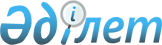 Тарифтердi (бағаларды, алым ставкаларын) және тарифтік сметаларды оңайлатылған тәртiппен бекiту Ережесi туралы
					
			Күшін жойған
			
			
		
					Қазақстан Республикасының Табиғи монополияларды реттеу және бәсекелестікті қорғау жөніндегі агенттігі төрағасының 2003 жылғы 19 наурыздағы N 80-НҚ бұйрығы. Қазақстан Республикасы Әділет министрлігінде 2003 жылғы 18 сәуірде тіркелді. Тіркеу N 2237. Күші жойылды - Қазақстан Республикасы Ұлттық экономика министрінің 2020 жылғы 22 мамырдағы № 42 бұйрығымен
      Ескерту. Күші жойылды – ҚР Ұлттық экономика министрінің 22.05.2020 № 42 (алғашқы ресми жарияланған күнінен кейін күнтізбелік он күн өткен соң қолданысқа енгiзiледi) бұйрығымен.

      Ескерту: Бұйрықтың тақырыбына өзгерту енгізілді - ҚР Табиғи монополияларды реттеу агенттігінің 2006 жылғы 8 тамыздағы N 196-НҚ бұйрығымен. 
      "Табиғи монополиялар және реттелетін нарықтар туралы" Қазақстан Республикасы Заңының 18-бабының 5-тармағына және Қазақстан Республикасы Үкіметінің 2014 жылғы 24 қыркүйектегі № 1011 қаулысымен бекітілген Қазақстан Республикасы Ұлттық экономика министрлігі туралы ереженің 17-тармағының 254) тармақшасына сәйкес БҰЙЫРАМЫН:
      Ескерту. Кіріспе жаңа редакцияда - ҚР Ұлттық экономика министрінің м.а. 24.07.2015 № 566 (алғашқы ресми жарияланған күнінен кейін күнтізбелік он күн өткен соң қолданысқа енгізіледі) бұйрығымен.


      1. Қоса берiлiп отырған Тарифтердi (бағаларды, алым ставкаларын) және тарифтік сметаларды оңайлатылған тәртiппен бекiту Ережесi бекiтiлсін. 
      Ескерту: 1-тармаққа өзгерту енгізілді - ҚР Табиғи монополияларды реттеу агенттігінің  2006 жылғы 8 тамыздағы N 196-НҚ бұйрығымен . 


      Қазақстан Республикасы Табиғи монополияларды реттеу және бәсекелестiктi қорғау жөнiндегi агенттiгiнiң Әкiмшiлiк жұмысы департаментi (A.T.Шабдарбаев) осы бұйрық мемлекеттiк тiркеуден өткеннен кейiн: 
      1) оны ресми бұқаралық ақпарат құралдарында заңнамада белгiленген тәртiппен жариялауды қамтамасыз етсiн; 
      2) оны Қазақстан Республикасы Табиғи монополияларды реттеу және бәсекелестiктi қорғау жөнiндегi агенттiгiнiң құрылымдық бөлiмшелерi мен аумақтық органдары назарына жеткiзсiн. 
      3. Осы бұйрықтың орындалуын бақылау Қазақстан Республикасы Табиғи монополияларды реттеу және бәсекелестiктi қорғау жөнiндегi агенттiгi төрағасының орынбасары А.К.Әмiринге жүктелсiн. 
      4. Осы бұйрық мемлекеттiк тiркеуден өткен күнiнен бастап қолданысқа енгiзiледi.  Тарифтердi (бағаларды, алым ставкаларын) және тарифтік сметаларды оңайлатылған тәртiппен бекiту Ережесi 
      Ескерту: Мәтін бойынша "табиғи монополия" деген сөздер "табиғи монополиялар" деген сөздермен ауыстырылды - ҚР Табиғи монополияларды реттеу агенттігінің 2005 жылғы 28 ақпандағы N 62-НҚ бұйрығымен . 

      Ескерту: Тақырыпта және барлық мәтін бойынша "(бағаларды, алым ставкаларын)", "(бағаны, алым ставкасын)", "(бағалардың, алым ставкаларының)", "(бағаның, алым ставкасының)" және "(баға, алым ставкалары)" деген сөздерден кейін тиісінше "және тарифтік сметаларды", "тарифтік сметаны", "тарифтік сметаның" және "тарифтік смета" деген сөздермен толықтырылды - ҚР Табиғи монополияларды реттеу агенттігінің  2006 жылғы 8 тамыздағы N 196-НҚ бұйрығымен .  1. Жалпы ереже
      1. Тарифтердi (бағаларды, алым ставкаларын) және тарифтік сметаларды оңайлатылған тәртiппен бекiту Ережесi "Табиғи монополиялар және реттелетін нарықтар туралы" Қазақстан Республикасының Заңына сәйкес әзiрлендi. 
      Ескерту: 1-тармаққа өзгерту енгізілді - ҚР Табиғи монополияларды реттеу агенттігінің 2009.02.05 N 30-НҚ Бұйрықтарымен. 


       2. Ереже табиғи монополиялар субъектілерінің реттелетін қызметтеріне (тауарларына, жұмыстарына) тарифтерді (бағаларды, алым ставкаларын) және тарифтік сметаларды бекітудің оңайлатылған тәртібін айқындайды (бұдан әрі - оңайлатылған тәртіп). 
      Ескерту: 2-тармақ жаңа редакцияда жазылды - ҚР Табиғи монополияларды реттеу агенттігінің 2005 жылғы 28 ақпандағы N 62-НҚ бұйрығымен .     


      3. Реттелетін қызметтерге (тауарларға, жұмыстарға) тарифтерді (бағаларды, алым ставкаларын) және тарифтік сметаларды оңайлатылған тәртіппен бекіту: 
      1) меншік нысанына қарамастан жаңадан құрылған табиғи монополия субъектісінің реттелетін қызметтеріне (тауарларына, жұмыстарына); 
      2) табиғи монополиялар субъектілері ұсынатын  қызметтерді (тауарларды, жұмыстарды) осы салалар шеңберінде реттелетіндерге жатқызу мәніне табиғи монополиялар салаларын талдау негізінде енгізілген реттелетін қызметтердің (тауарлардың, жұмыстардың) жаңа түрлеріне; 
      3) Табиғи монополиялар субъектілерінің мемлекеттік тіркеліміне реттелетін қызметтердің (тауарлардың, жұмыстардың) өзге түрлері бойынша енгізілген табиғи монополия субъектісі көрсететін реттелетін қызметтердің (тауарлардың, жұмыстардың) жаңа түрлеріне жүргізіледі; 
      4) егер табиғи монополия субъектісінің реттелетін қызметтерінің (тауарларының, жұмыстарының) қолданыстағы тарифтері объектілер және (немесе) учаскелер бойынша жеке бекітілсе, жаңа объектілерге және (немесе) учаскелерге жүргізіледі. 
      Ескерту: 3-тармақ жаңа редакцияда жазылды, өзгерту енгізілді - ҚР Табиғи монополияларды реттеу агенттігінің 2005 жылғы 28 ақпандағы N 62-НҚ , 2006 жылғы 8 тамыздағы N 196-НҚ бұйрығымен . 


      4. Табиғи монополияның жаңадан құрылған субъектiсi - табиғи монополия жағдайында тұтынушыларға тауарларды, жұмыстарды өндiру және (немесе) қызмет көрсету жөнiндегi қызметiн жүзеге асыруды бастаған немесе бастайтын жеке кәсiпкер немесе заңды тұлға. 
      5. Нормативтік құқықтық актілерін мемлекеттік тіркеу тізілімінде № 8480 тіркелген Қазақстан Республикасы Табиғи монополияларды реттеу агенттігінің 2013 жылғы 25 сәуірдегі № 130-НҚ бұйрығымен бекітілген Шығындарды қалыптастырудың ерекше тәртiбiн (бұдан әрi - Ерекше тәртiп), Заңның 13-бабы 1-тармағының 4) тармақшасына сәйкес бекітілген бухгалтерлiк есеп стандарттарын, салық заңнамасын қоса алғанда, өзге де нормативтiк құқықтық актiлердi, сондай-ақ белгіленген тәртіппен бекітілген табиғи монополиялар субъектілерінің көрсетілетін қызметтеріне (тауарларына, жұмыстарына) тарифтердi (бағаларды, алым мөлшерлемелерін) және тарифтік сметаларды есептеудің салалық әдістемелерін (бұдан әрі – салалық әдістемелер) басшылыққа алады.
      Ескерту. 5-тармақ жаңа редакцияда - ҚР Ұлттық экономика министрінің м.а. 24.07.2015 № 566 (алғашқы ресми жарияланған күнінен кейін күнтізбелік он күн өткен соң қолданысқа енгізіледі) бұйрығымен.


       5-1. Активтері жасалған мәміленің немесе банкрот болып танылған борышкер – табиғи монополия субъектісінің конкурстық салмағын өткізу нәтижесінде меншігіне түскен табиғи монополия субъектісі реттеліп көрсетілетін қызметтерге (тауарларға, жұмыстарға) тарифтерді (бағаларды, алымдар мөлшерлемелерін) және тарифтік сметаларды бекітуге өтінім бергенге дейін тұтынушыларға реттеліп көрсетілетін қызметтерді (тауарларды, жұмыстарды) конкурстық өндіріс процесінде өндіріп алынған осы активтердің немесе мүліктің меншік иелері үшін уәкілетті органның ведомствосы бұрын бекіткен тарифтер (бағалар, алымдар мөлшерлемелері) және тарифтік сметалар немесе олардың шекті деңгейлері бойынша, бірақ алты айдан аспайтын мерзімге ұсынады.
      Ескерту: 5-1-тармақпен толықтырылды - ҚР Табиғи монополияларды реттеу агенттігінің 28.02.2005 N 62-НҚ бұйрығымен; жаңа редакцияда - ҚР Ұлттық экономика министрінің м.а. 24.07.2015 № 566 (алғашқы ресми жарияланған күнінен кейін күнтізбелік он күн өткен соң қолданысқа енгізіледі) бұйрығымен.

  Тарифтерді (бағаларды, алым ставкаларын) және тарифтік сметаларды оңайлатылған
тәртіппен бекітуге арналған өтінімдерді
ұсыну және қабылдау тәртібі
      Ескерту: 2-тараудың атауына өзгерту енгізілді - ҚР Табиғи монополияларды реттеу агенттігінің 2005 жылғы 28 ақпандағы N 62-НҚ бұйрығымен. 
      6. Осы Ереженің 3-тармағында көрсетілген табиғи монополиялар субъектілері уәкілетті органның ведомствосының оларды табиғи монополиялар субъектілерінің Мемлекеттік тіркеліміне енгізілгені туралы хабарламасын алған сәттен бастап күнтізбелік он күн ішінде уәкілетті органның ведомствосына тарифті (бағаны, алым мөлшерлемесін) және тарифтік сметаны бекітуге өтінім ұсынады.
      Ескерту. 6-тармақ жаңа редакцияда - ҚР Ұлттық экономика министрінің м.а. 24.07.2015 № 566 (алғашқы ресми жарияланған күнінен кейін күнтізбелік он күн өткен соң қолданысқа енгізіледі) бұйрығымен.


       7. Тарифтерді (бағаларды, алым ставкаларын) және тарифтік сметаларды оңайлатылған тәртіппен бекітуге арналған өтініміне мыналар қоса беріледі: 
      1) прейскурант түрiндегi тарифтердiң (бағалардың, алым ставкаларының) тарифтік сметаның жобасы; 
      2) жобалық қуат туралы деректер; 
      3) таратып жазу қосымшасымен несиелiк және дебиторлық берешектiң бары немесе жоқтығы туралы деректер; 
      4) сан нормативiнiң есебi; 
      5) салалық техникалық және технологиялық нормалардың, сондай-ақ нормативтік техникалық ысыраптардың есебi; 
      6) негiзгi құралдарды пайдалану мерзiмiн көрсетiп амортизациялық аударымдар есебi; 
      7) негiзгi өндiрiстiк қорларды жұмыс жағдайында ұстау үшiн қажеттi шығын сметасының жобасы; 
      8) осы Ереженің 1-23 қосымшаларына сай тарифтің (бағаның, алым ставкасының), тарифтік сметаның жобасын есептеу үшін тарифтік сметаның жобасы; 
      9) еңбек ақы қорын және басшылардың лауазымдық қызметақысын белгiлеу туралы мемлекеттiк мүлiктi немесе мемлекеттiк кәсiпорынды басқару жөнiндегi орган шешiмi (мемлекеттiк кәсiпорындарға немесе мемлекеттiң үлесiн иеленушi кәсiпорындарға); 
      10) реттелетін қызметтердің (тауарлардың, жұмыстардың) мемлекеттік органдар өз құзыретінің шегінде белгілеген ұсынылатын реттелетін қызметтердің (тауарлардың, жұмыстардың) сапасына қойылатын талаптарға сәйкес жалпыға бірдей қызмет көрсету міндеттерден және табиғи монополиялар субъектісінің мүмкіндіктерінен шыға отырып жоспарланған көлемін растайтын құжаттар (ниеттер хаттамалары, шарттар, тауарларды өндіру көлемдерінің есептері). 
      Осы тармақта көзделген талаптар осы Ереженің 7-1-тармағында көрсетілген табиғи монополиялар субъектілеріне қолданылмайды. 
      Ескерту: 7-тармаққа өзгертулер енгізілді - ҚР Табиғи монополияларды реттеу агенттігінің 2005 жылғы 28 ақпандағы N 62-НҚ , 2006 жылғы 8 тамыздағы N 196-НҚ бұйрығымен . 


      7-1. Телекоммуникацияның әмбебап қызметтерін қоспағанда, көрсетілетін қызметтердің осы түрлерін ұсынудың технологиялық мүмкін болмауы не экономикалық тиімсіздігі себебінен бәсекелес байланыс операторы болмаған кезде, есептерінде реттеліп көрсетілетін қызметтерді (тауарларды, жұмыстарды) ұсынуға шығындарды пайдалануды көздемейтін телекоммуникацияның реттеліп көрсетілетін қызметтеріне салалық әдістемелерді қолдана отырып, тарифтерді (бағаларды, алымдар мөлшерлемелерін) есептеудің салалық әдістемелерін қолданып, реттеліп көрсетілетін қызметтерге (тауарларға, жұмыстарға) тарифтерді (бағаларды, алымдар мөлшерлемелерін) есептеу жағдайларында телекоммуникация саласындағы табиғи монополиялар субъектілерінің реттеліп көрсетілетін қызметтеріне (тауарларына, жұмыстарына) тарифтерді (бағаларды, алымдар мөлшерлемелерін) бекітуге арналған өтінімге:
      1) уәкілетті орган ведомствосының тарифтерді (бағаларды, алымдар мөлшерлемелерін) және тарифтік сметаларды есептеудің жаңа әдіснамасын қабылдауына немесе есептерде табиғи монополия субъектісі шығындарды пайдалануды көздемейтін қолданыстағы әдістемелерге өзгерістер енгізуіне байланысты тарифтерді (бағаларды, алымдар мөлшерлемелерін) және тарифтік сметаларды бекіту қажеттілігі туралы түсіндірме жазба;
      2) реттеліп көрсетілетін қызметтерге (тауарларға, жұмыстарға) тарифтердің (бағалардың, алымдар мөлшерлемелерінің) және тарифтік сметалардың жобалары;
      3) телефон желілерінің саны;
      4) пайдаланушылардың санаттары бойынша абоненттердің саны;
      5) абоненттер санаттары бойынша және қосылыстар бағыттары бойынша телекоммуникацияның негізгі көрсетілетін қызметтеріне қолданыстағы тарифтер;
      6) желіаралық трафиктерді өткізу үшін қолданыстағы есептік мөлшерлемелер;
      7) халықаралық байланыс операторларының қолданыстағы есептік мөлшерлемелері;
      8) кіретін халықаралық трафикті өткізу үшін қолданыстағы есептік мөлшерлемелер;
      9) ұялы телефон байланысы операторларының қолданыстағы есептік мөлшерлемелері; 
      10) желіаралық трафик түрлері бойынша заңды тұлғалар және байланыс операторлары үшін жергілікті, аймақішілік, қалааралық және халықаралық деңгейлерде қосқаны үшін қолданыстағы тарифтер;
      11) абоненттер санаттары бойынша және қосылыстар бағыттары бойынша қолданыстағы жеңілдіктер;
      12) телекоммуникацияның негізгі қызметтеріне арналған қолданыстағы шегерімдер;
      13) телекоммуникацияның негізгі көрсетілетін қызметтеріне орташа өлшенген тарифтер;
      14) реттеліп көрсетілетін қызметтерге (тауарларға, жұмыстарға) тарифтердің (бағалардың, алым мөлшерлемелерінің) және тарифтік сметалардың есебі;
      15) реттеліп көрсетілетін қызметтерге (тауарларға, жұмыстарға) тарифтердің (бағалардың, алымдар мөлшерлемелерінің) және тарифтік сметалардың есебін растайтын және негіздейтін басқа да мәліметтер мен материалдар қоса беріледі.
      Ескерту: 7-1-тармақпен толықтырылды - ҚР Табиғи монополияларды реттеу агенттігінің 08.08.2006 N 196-НҚ бұйрығымен; жаңа редакцияда - ҚР Ұлттық экономика министрінің м.а. 24.07.2015 № 566 (алғашқы ресми жарияланған күнінен кейін күнтізбелік он күн өткен соң қолданысқа енгізіледі) бұйрығымен.


       8. Өтінімге қоса беріліп отырған есептер мен негіздеуші материалдар мына талаптарға жауап беруге тиісті:
      1) Өтінімнің материалдары тігіледі, нөмірленеді және табиғи монополия субъектісінің мөрімен және басшысының қолымен расталады. Бұл ретте ұсынылған қаржы құжаттарына табиғи монополия субъектісінің бірінші басшысы және бас бухгалтері не оларды алмастыратын тұлғалар қол қояды және табиғи монополия субъектісінің мөрімен расталады;
      2) негіздеуші материалдар алдағы жоспарланатын жылға (төрт тоқсан) арналған есепте ұсынылады;
      3) негіздеуші материалдар ретінде жоспарланған шығындар, кірістер туралы деректер ұсынылады;
      4) негіздеуші материалдар реттеліп көрсетілетін қызметтердің (тауарлардың, жұмыстардың) әрбір түрі бойынша жеке ұсынылады.
      Ескерту. 8-тармақ жаңа редакцияда - ҚР Табиғи монополияларды реттеу агенттігі төрағасының 22.01.2014 № 15-НҚ бұйрығымен (алғашқы ресми жарияланған күнінен кейін күнтізбелік он күн өткен соң қолданысқа енгізіледі).

  3. Өтiнiмдердi қарау және тарифтердi (бағаларды, алым ставкаларын) және тарифтік сметаларды бекiту тәртiбi 
      9. Уәкілетті органның ведомствосы табиғи монополия субъектісінің реттеліп көрсетілетін қызметтерін (тауарларын, жұмыстарын) ұсынуға тарифтің (бағаның, алым мөлшерлемесінің) және тарифтік сметаның жобасын күнтізбелік отыз күннен асырмай қарайды.
      Тарифтің (бағаның, алым мөлшерлемесінің) және тарифтік сметаның жобасын қарау мерзімі өтінімнің уәкілетті органның ведомствосына келіп түскен күннен бастап есептеледі.
      Ескерту. 9-тармақ жаңа редакцияда - ҚР Ұлттық экономика министрінің 05.05.2016 № 199 (алғашқы ресми жарияланған күнінен кейін күнтізбелік он күн өткеннен кейін қолданысқа енгізіледі) бұйрығымен.


       10. Уәкілетті органның ведомствосы қажет болған жағдайда тарифтің (бағаның, алым мөлшерлемесінің) және тарифтік сметаның жобаларына тәуелсіз сарапшыларды, мемлекеттік органдарды, тұтынушыларды және олардың қоғамдық ұйымдарын тарта отырып, табиғи монополия субъектісі өтініммен бірге ұсынған негіздеуші құжаттар мен есептерді талдау, сондай-ақ осындай қызмет түрімен айналысатын табиғи монополиялар субъектілерінің қызмет көрсеткіштерін салыстырмалы талдау негізінде сараптама жүргізеді.
      Ескерту. 10-тармақ жаңа редакцияда - ҚР Ұлттық экономика министрінің м.а. 24.07.2015 № 566 (алғашқы ресми жарияланған күнінен кейін күнтізбелік он күн өткен соң қолданысқа енгізіледі) бұйрығымен.


       11. Алып тасталды - ҚР Табиғи монополияларды реттеу агенттігі төрағасының 22.01.2014 № 15-НҚ бұйрығымен (алғашқы ресми жарияланған күнінен кейін күнтізбелік он күн өткен соң қолданысқа енгізіледі).
      12. Тарифті (бағаны, алым мөлшерлемесін) және тарифтік сметаны бекіту туралы шешім уәкілетті орган ведомствосының бұйрығы түрінде ресімделеді және табиғи монополия субъектісіне бекітілген тарифті (бағаны, алым мөлшерлемесін) және тарифтік сметаны енгізгенге дейін күнтізбелік он бес күннен кешіктірмей жіберіледі.
      Ескерту. 12-тармақ жаңа редакцияда - ҚР Ұлттық экономика министрінің м.а. 24.07.2015 № 566 (алғашқы ресми жарияланған күнінен кейін күнтізбелік он күн өткен соң қолданысқа енгізіледі) бұйрығымен.

  4. Тарифтердi (бағаларды, алым ставкаларын) және тарифтік сметаларды қолданысқа енгiзу тәртiбi 
      13. Бекiтілген тарифтердi (бағаларды, алым мөлшерлемелерін) және тарифтік сметаларды енгiзу уәкiлеттi органның ведомствосы белгілеген күннен бастап жүзеге асырылады.
      Ескерту. 13-тармақ жаңа редакцияда - ҚР Ұлттық экономика министрінің м.а. 24.07.2015 № 566 (алғашқы ресми жарияланған күнінен кейін күнтізбелік он күн өткен соң қолданысқа енгізіледі) бұйрығымен.


       14. Табиғи монополия субъектісі тұтынушыларға тарифті (бағаны, алым мөлшерлемесін) және тарифтік сметаны оңайлатылған тәртіппен енгізілгені туралы ресми бұқаралық ақпарат құралдары арқылы оны қолданысқа енгізгенге дейін күнтізбелік он күннен кешіктірмей хабарлайды.
      Ескерту. 14-тармақ жаңа редакцияда - ҚР Табиғи монополияларды реттеу агенттігі төрағасының 22.01.2014 № 15-НҚ бұйрығымен (алғашқы ресми жарияланған күнінен кейін күнтізбелік он күн өткен соң қолданысқа енгізіледі).


       15. Алып тасталды - ҚР Табиғи монополияларды реттеу агенттігі төрағасының 22.01.2014 № 15-НҚ бұйрығымен (алғашқы ресми жарияланған күнінен кейін күнтізбелік он күн өткен соң қолданысқа енгізіледі).
      16. Ереженің 3-тармағының бірінші бөлігінде көрсетілген табиғи монополиялар субъектілері реттеліп көрсетілетін қызметтерге тарифтерді (бағаларды, алымдар мөлшерлемелерін) және тарифтік сметаны бекіткен күннен бастап тоғыз айдан кешіктірмей уәкілетті органның ведомствосына оларды қайта қарау үшін өтініш беруге міндетті.
      Ескерту. 16-тармақ жаңа редакцияда - ҚР Ұлттық экономика министрінің м.а. 24.07.2015 № 566 (алғашқы ресми жарияланған күнінен кейін күнтізбелік он күн өткен соң қолданысқа енгізіледі) бұйрығымен.


       17. Оңайлатылған тәртіппен бекітілген тарифті (бағаны, алым мөлшерлемесін) және тарифтік сметаны асырған жағдайда уәкілетті органның ведомствосы жаңа тарифті (бағаны, алым мөлшерлемесін) және тарифтік сметаны енгізумен қатар тұтынушыларға келтірілген залалға өтемақы төлеу туралы шешім қабылдайды.
      Ескерту. 17-тармақ жаңа редакцияда - ҚР Ұлттық экономика министрінің м.а. 24.07.2015 № 566 (алғашқы ресми жарияланған күнінен кейін күнтізбелік он күн өткен соң қолданысқа енгізіледі) бұйрығымен.


      Ескерту: 1-қосымшамен толықтырылды, өзгерту енгізілді - ҚР Табиғи монополияларды реттеу агенттігінің 2005 жылғы 28 ақпандағы N 62-НҚ , 2006 жылғы 8 тамыздағы N 196-НҚ бұйрықтарымен . 
      Субъектінің атауы _______________________________ 
      Магистральдық труба құбырының жүйесі арқылы 
      мұнайды айдау жөніндегі қызметтерге 
      арналған тарифтік смета 
      * - шығындар ұлғаюы немесе толықтырылуы мүмкін 
      Қолы ________________________________ 
      (Табиғи монополия субъектісінің басшысы) 
      М.О. 
      Ескерту: 2-қосымшамен толықтырылды - ҚР Табиғи монополияларды реттеу агенттігінің 2005 жылғы 28 ақпандағы N 62-НҚ бұйрығымен . 
      Субъектінің атауы _______________________________ 
      Мұнайды теміржол цистернасына(н) құю/төгу жөніндегі 
      қызметтерге ____  жылға арналған тарифтік сметасы 
      * - шығындар ұлғаюы немесе толықтырылуы мүмкін 
      Қолы ________________________________ 
      (Табиғи монополия субъектісінің басшысы) 
      М.О. 
      Ескерту: 2-1-қосымшамен толықтырылды - ҚР Табиғи монополияларды реттеу агенттігінің 2006 жылғы 8 тамыздағы N 196-НҚ бұйрығымен . 
      Субъектінің атауы __________________________________ 
      Мұнайды танкерлерге құю жөніндегі 
      қызметтерге арналған тарифтік смета 
      * - шығындар қажет болған жағдайда кеңейтілуі немесе толықтырылуы мүмкін 
      Қолы ________________________________________________ 
      (Табиғи монополия субъектісінің басшысы) 
      М.О. 
      Ескерту: 2-2-қосымшамен толықтырылды - ҚР Табиғи монополияларды реттеу агенттігінің 2006 жылғы 8 тамыздағы N 196-НҚ бұйрығымен . 
      Субъектінің атауы  __________________________________ 
      Мұнайды автоцистерналардан құйып алу/оларға 
      құю жөніндегі қызметтерге арналған тарифтік смета 
      * - шығындар қажет болған жағдайда кеңейтілуі немесе 
      толықтырылуы мүмкін 
      Қолы ________________________________________________ 
      (Табиғи монополия субъектісінің басшысы) 
      М.О.                 
      Ескерту: 3-қосымшамен толықтырылды, өзгерту енгізілді - ҚР Табиғи монополияларды реттеу агенттігінің 2005 жылғы 28 ақпандағы N 62-НҚ , 2006 жылғы 8 тамыздағы N 196-НҚ бұйрықтарымен . 
      Субъектінің атауы _______________________________ 
      Мұнайды сақтау жөніндегі қызметтерге 
      арналған тарифтік сметасы 
      * - шығындар ұлғаюы немесе толықтырылуы мүмкін 
      Қолы ________________________________ 
      (Табиғи монополия субъектісінің басшысы) 
      М.О. 
      Ескерту: 4-қосымшамен толықтырылды, өзгерту енгізілді - ҚР Табиғи монополияларды реттеу агенттігінің 2005 жылғы 28 ақпандағы N 62-НҚ , 2006 жылғы 8 тамыздағы N 196-НҚ бұйрықтарымен . 
      Субъектінің атауы _______________________________ 
      Мұнайды ауыстырып құю жөніндегі қызметтерге 
      арналған тарифтік сметасы 
      * - шығындар қажет болған жағдайда ұлғаюы немесе 
      толықтырылуы мүмкін 
      Қолы_____________________________________ 
      (Табиғи монополия субъектісінің басшысы) 
      М.О. 
      Ескерту: 4-1-қосымшамен толықтырылды - ҚР Табиғи монополияларды реттеу агенттігінің 2006 жылғы 8 тамыздағы N 196-НҚ бұйрығымен . 
      Субъектінің атауы  __________________________________ 
      Мұнайды араластыру жөніндегі қызметтерге арналған 
      тарифтік смета 
      * - шығындар қажет болған жағдайда кеңейтілуі немесе 
      толықтырылуы мүмкін 
      Қолы ________________________________________________ 
      (Табиғи монополия субъектісінің басшысы) 
      М.О.            
      Ескерту: 5-қосымшамен толықтырылды, өзгерту енгізілді - ҚР Табиғи монополияларды реттеу агенттігінің 2005 жылғы 28 ақпандағы N 62-НҚ , 2006 жылғы 8 тамыздағы N 196-НҚ бұйрықтарымен . 
      Субъектінің атауы _______________________________ 
      Бірыңғай маршруттау бойынша операторлық қызмет 
      жөніндегі қызметтерге арналған 
      тарифтік сметасы 
      * - шығындар қажет болған жағдайда ұлғаюы немесе 
      толықтырылуы мүмкін 
      Қолы_____________________________________ 
      (Табиғи монополия субъектісінің басшысы) 
      М.О. 
      Ескерту: 6-қосымшамен толықтырылды, өзгерту енгізілді - ҚР Табиғи монополияларды реттеу агенттігінің 2005 жылғы 28 ақпандағы N 62-НҚ , 2006 жылғы 8 тамыздағы N 196-НҚ бұйрықтарымен . 
      Субъектінің атауы _______________________________ 
      Магистральдық труба құбырлары арқылы табиғи 
      газды тасымалдау жөніндегі қызметтерге арналған 
      тарифтік смета 
      * - шығындар қажет болған жағдайда ұлғаюы немесе 
      толықтырылуы мүмкін 
      Қолы_____________________________________ 
      (Табиғи монополия субъектісінің басшысы) 
      М.О. 
      Ескерту: 6-1-қосымшамен толықтырылды - ҚР Табиғи монополияларды реттеу агенттігінің 2006 жылғы 8 тамыздағы N 196-НҚ бұйрығымен .               
      Субъектінің атауы  __________________________________ 
      Қазақстан Республикасының тұтынушылары үшін табиғи 
      газды таратушы құбыр жолдары арқылы тасымалдау жөніндегі 
      қызметтерге арналған тарифтік смета 
      * - шығындар қажет болған жағдайда кеңейтілуі немесе 
      толықтырылуы мүмкін 
      Қолы ________________________________________________ 
      (Табиғи монополия субъектісінің басшысы) 
      М.О. 
      Ескерту: 6-2-қосымшамен толықтырылды - ҚР Табиғи монополияларды реттеу агенттігінің 2006 жылғы 8 тамыздағы N 196-НҚ бұйрығымен . 
      Субъектінің атауы  __________________________________ 
      Сұйытылған көмірсутекті газды топтық резервуарлық 
      қондырғыдан тұтынушыға енгізілетін кранға дейін газ 
      құбырлары арқылы тасымалдау жөніндегі қызметтерге 
      арналған тарифтік смета 
      * - шығындар қажет болған жағдайда кеңейтілуі немесе 
      толықтырылуы мүмкін 
      Қолы ________________________________________________ 
      (Табиғи монополия субъектісінің басшысы) 
      М.О.                 
      Ескерту: 7-қосымшамен толықтырылды, өзгерту енгізілді - ҚР Табиғи монополияларды реттеу агенттігінің 2005 жылғы 28 ақпандағы N 62-НҚ , 2006 жылғы 8 тамыздағы N 196-НҚ бұйрықтарымен . 
      Субъектінің атауы _______________________________ 
      Табиғи газды сақтау қызметтерінің тарифтік сметасы 
      * - шығындар ұлғаюы немесе толықтырылуы мүмкін 
      Қолы_____________________________________ 
      (Табиғи монополия субъектісінің басшысы) 
      М.О. 
      Ескерту: 8-қосымшамен толықтырылды, өзгерту енгізілді - ҚР Табиғи монополияларды реттеу агенттігінің 2005 жылғы 28 ақпандағы N 62-НҚ , 2006 жылғы 8 тамыздағы N 196-НҚ бұйрықтарымен . 
      Субъектінің атауы _______________________________ 
      Таратушы желілер арқылы суды беру қызметтерінің 
      тарифтік сметасы 
      * - шығындар қажет болған жағдайда ұлғаюы немесе 
      толықтырылуы мүмкін 
      Қолы_____________________________________ 
      (Табиғи монополия субъектісінің басшысы) 
      М.О. 
      Ескерту: 9-қосымшамен толықтырылды, өзгерту енгізілді - ҚР Табиғи монополияларды реттеу агенттігінің 2005 жылғы 28 ақпандағы N 62-НҚ , 2006 жылғы 8 тамыздағы N 196-НҚ бұйрықтарымен . 
      Субъектінің атауы _______________________________ 
      Суды магистралды труба құбырлары және (немесе) 
      арналар арқылы беру жөніндегі қызметтерге 
      арналған тарифтік сметасы 
      * - шығындар қажет болған жағдайда ұлғаюы немесе 
      толықтырылуы мүмкін 
      Қолы_____________________________________ 
      (Табиғи монополия субъектісінің басшысы) 
      М.О. 
      Ескерту: 9-1-қосымшамен толықтырылды - ҚР Табиғи монополияларды реттеу агенттігінің 2006 жылғы 8 тамыздағы N 196-НҚ бұйрығымен .  
      Субъектінің атауы__________________________ 
      Тірек гидротехникалық құрылыстардың көмегімен 
      беткі ағыстарды реттеу жөніндегі қызметтерге 
      арналған тарифтік смета 
      * - шығындар қажет болған жағдайда кеңейтілуі немесе 
      толықтырылуы мүмкін 
      Қолы ________________________________________________ 
      (Табиғи монополия субъектісінің басшысы) 
      М.О.      
      Ескерту: 10-қосымшамен толықтырылды, өзгерту енгізілді - ҚР Табиғи монополияларды реттеу агенттігінің 2005 жылғы 28 ақпандағы N 62-НҚ , 2006 жылғы 8 тамыздағы N 196-НҚ бұйрықтарымен . 
      Субъектінің атауы _______________________________ 
      Сарқынды суды бұру және (немесе) тазалау қызметтерінің 
      тарифтік сметасы 
      * - шығындар қажет болған жағдайда ұлғаюы немесе 
      толықтырылуы мүмкін 
      Қолы_____________________________________ 
      (Табиғи монополия субъектісінің басшысы) 
      М.О. 
      Ескерту: 11-қосымшамен толықтырылды, өзгерту енгізілді - ҚР Табиғи монополияларды реттеу агенттігінің 2005 жылғы 28 ақпандағы N 62-НҚ , 2006 жылғы 8 тамыздағы N 196-НҚ бұйрықтарымен . 
      Субъектінің атауы _______________________________ 
      Электр энергиясын беру және (немесе) бөлу жөніндегі 
      қызметтерге арналған тарифтік сметасы 
      * - шығындар қажет болған жағдайда ұлғаюы немесе 
      толықтырылуы мүмкін 
      Қолы_____________________________________ 
      (Табиғи монополия субъектісінің басшысы) 
      М.О. 
                                            Тарифтерді (бағаларды, алым 
                                              ставкаларын) және тарифтік 
                                               сметаларды оңайлатылған 
                                             тәртіппен бекіту ережесіне 
      12-қосымша 
      Ескерту: 12-қосымша жаңа редакцияда - ҚР Табиғи монополияларды реттеу агенттігінің 2006 жылғы 8 тамыздағы N 196-НҚ бұйрығымен . 


      Субъектінің атауы  ____________________________ 
      Жылу энергиясын беру және (немесе) тарату жөніндегі 
      қызметтерге арналған тарифтік смета 
      Анықтамалық: қолданысқа енгізілген активтердің реттелетін 
      базасының сомасын көрсету және ажыратып жазу 
      * - шығындар қажет болған жағдайда кеңейтілуі немесе 
      толықтырылуы мүмкін     
      Қолы ________________________________________________ 
      (Табиғи монополия субъектісінің басшысы) 
      М.О. 
                                            Тарифтерді (бағаларды, алым 
                                              ставкаларын) және тарифтік 
                                               сметаларды оңайлатылған 
                                             тәртіппен бекіту ережесіне 
      13-қосымша 
      Ескерту: 13-қосымша жаңа редакцияда - ҚР Табиғи монополияларды реттеу агенттігінің 2006 жылғы 8 тамыздағы N 196-НҚ бұйрығымен . 


      Субъектінің атауы __________________________________ 
      Жылу энергиясын өндіру жөніндегі қызметтерге 
      арналған тарифтік смета 
      Анықтамалық: қолданысқа енгізілген активтердің реттелетін базасының сомасын көрсету және ажыратып жазу 
      * - шығындар қажет болған жағдайда ажыратып жазылуы немесе толықтырылуы мүмкін 
      Қолы ________________________________________________ 
      (Табиғи монополия субъектісінің басшысы) 
      М.О. 
      Ескерту: 13-1-қосымшамен толықтырылды - ҚР Табиғи монополияларды реттеу агенттігінің 2006 жылғы 8 тамыздағы N 196-НҚ бұйрығымен . 
      Субъектінің атауы  ____________________________ 
      Жылу энергиясымен жабдықтау жөніндегі 
      қызметтерге арналған тарифтік смета 
      Анықтамалық: қолданысқа енгізілген активтердің реттелетін 
      базасының сомасын көрсету және ажыратып жазу 
      * - шығындар қажет болған жағдайда кеңейтілуі немесе 
      толықтырылуы мүмкін 
      Қолы ________________________________________________ 
      (Табиғи монополия субъектісінің басшысы) 
      М.О. 
      Ескерту: 13-2-қосымшамен толықтырылды - ҚР Табиғи монополияларды реттеу агенттігінің 2006 жылғы 8 тамыздағы N 196-НҚ бұйрығымен . 
      Субъектінің атауы  ________________________ 
      Жылу энергиясын өндіру, беру, тарату және 
      онымен жабдықтау жөніндегі қызметтерге арналған 
      тарифтік смета 
      Анықтамалық: қолданысқа енгізілген активтердің реттелетін базасының сомасын көрсету және ажыратып жазу 
      * - шығындар қажет болған жағдайда кеңейтілуі немесе толықтырылуы мүмкін 
      Қолы ________________________________________________ 
      (Табиғи монополия субъектісінің басшысы) 
      М.О.      
      Ескерту: 14-қосымшамен толықтырылды - ҚР Табиғи монополияларды 

      реттеу агенттігінің 2005 жылғы 28 ақпандағы N 62-НҚ бұйрығымен . 
      Субъектінің атауы _______________________________ 
      Электр энергиясын беру және (немесе) желіге босату 
      мен электр энергиясын тұтынуды техникалық 
      диспетчерлеу жөніндегі қызметтерге ___ жылға 
      арналған тарифтік сметасы 
      * - шығындар қажет болған жағдайда ұлғаюы немесе 
      толықтырылуы мүмкін 
      Қолы_____________________________________ 
      (Табиғи монополия субъектісінің басшысы) 
      М.О. 
                                            Тарифтерді (бағаларды, алым 
                                              ставкаларын) және тарифтік 
                                               сметаларды оңайлатылған 
                                             тәртіппен бекіту ережесіне 
      15-қосымша 
      Ескерту: 15-қосымша жаңа редакцияда - ҚР Табиғи монополияларды реттеу агенттігінің 2006 жылғы 8 тамыздағы N 196-НҚ бұйрығымен . 


      Субъектінің атауы __________________________________ 
      Почта байланысының жалпы қол жетімді 
      қызметтеріне арналған тарифтік смета* 
      * - табиғи монополиялар туралы заңнамаға сәйкес мемлекеттік 
      реттеуге жататын, көрсетілетін қызметтердің әрбір түрі бойынша жеке 
      ұсынылады. 
      2003 жылғы 1 қазанға жай-күйі бойынша: 
      - жай хатты жөнелту 
      - жай бандерольды жөнелту 
      - жай почта карточкасын жөнелту 
      ** - шығындар қажет болған жағдайда, ажыратып жазылуы немесе 
      толықтырылуы мүмкін. 
      Қолы ________________________________________________ 
      (Табиғи монополия субъектісінің басшысы) 
      М.О. 
                                            Тарифтерді (бағаларды, алым 
                                              ставкаларын) және тарифтік 
                                               сметаларды оңайлатылған 
                                             тәртіппен бекіту ережесіне 
      16-қосымша 
      Ескерту: 16-қосымша жаңа редакцияда - ҚР Табиғи монополияларды реттеу агенттігінің 2006 жылғы 8 тамыздағы N 196-НҚ бұйрығымен . 


      Субъектінің атауы __________________________________ 
      ______________________қосылатын байланыс операторларының 
      желісіне(нен) телефон трафигін қосушы байланыс 
      операторларының өткізу қызметтеріне арналған 
      тарифтік сметасы 
      * - табиғи монополиялар туралы заңнамаға сәйкес мемлекеттік 
      реттеуге жататын, көрсетілетін қызметтердің әрбір түрі бойынша жеке 
      ұсынылады; 
      ** - шығындар қажет болған жағдайда ажыратып жазылуы немесе 
      толықтырылуы мүмкін. 
      Қолы ________________________________________________ 
      (Табиғи монополия субъектісінің басшысы) 
      М.О. 
      Ескерту: 16-1-қосымшамен толықтырылды - ҚР Табиғи монополияларды реттеу агенттігінің 2006 жылғы 8 тамыздағы N 196-НҚ бұйрығымен . 
      Субъектінің атауы  ____________________________ 
      ________________________жалпы пайдаланудағы 
      телекоммуникациялар желісіне байланыс 
      операторларының телекоммуникациялар желілерін 
      қосу қызметтеріне арналған тарифтік смета* 
      * - табиғи монополиялар туралы заңнамаға сәйкес мемлекеттік 
      реттеуге жататын көрсетілетін қызметтердің әрбір түрі бойынша 
      жеке ұсынылады; 
      ** - шығындар қажет болған жағдайда кеңейтілуі немесе 
      толықтырылуы мүмкін 
      Қолы ________________________________________________ 
      (Табиғи монополия субъектісінің басшысы) 
      М.О.      
                                            Тарифтерді (бағаларды, алым 
                                              ставкаларын) және тарифтік 
                                               сметаларды оңайлатылған 
                                             тәртіппен бекіту ережесіне 
      17-қосымша 
      Ескерту: 17-қосымша жаңа редакцияда - ҚР Табиғи монополияларды реттеу агенттігінің 2006 жылғы 8 тамыздағы N 196-НҚ бұйрығымен . 


      Субъектінің атауы   _______________________ 
      Магистральдық темір жол желісінің қызметтеріне 
      арналған тарифтік смета** 
      * -  шығындар қажет болған жағдайда кеңейтілуі немесе 
      толықтырылуы мүмкін 
      ** - табиғи монополиялар туралы заңнамаға сәйкес мемлекеттік 
      реттеуге жататын, көрсетілетін қызметтердің әрбір түрі бойынша жеке 
      ұсынылады 
      Қолы ______________________________________________ 
      (Табиғи монополия субъектісінің басшысы) 
      М.О. 
                                            Тарифтерді (бағаларды, алым 
                                              ставкаларын) және тарифтік 
                                               сметаларды оңайлатылған 
                                             тәртіппен бекіту ережесіне 
      18-қосымша 
      Ескерту: 18-қосымша жаңа редакцияда - ҚР Табиғи монополияларды реттеу агенттігінің 2006 жылғы 8 тамыздағы N 196-НҚ бұйрығымен . 


      Субъектінің атауы  _______________________ 
      ______________ реттелетін қызметтері бойынша кірме 
      жолдардың қызметтеріне арналған тарифтік смета** 
      * -  шығындар қажет болған жағдайда кеңейтілуі немесе 
      толықтырылуы мүмкін 
      ** - табиғи монополиялар туралы заңнамаға сәйкес мемлекеттік 
      реттеуге жататын, көрсетілетін қызметтердің әрбір түрі бойынша жеке 
      ұсынылады 
      Қолы______________________________________________ 
      (Табиғи монополия субъектісінің басшысы) 
      М.О. 
                                            Тарифтерді (бағаларды, алым 
                                              ставкаларын) және тарифтік 
                                               сметаларды оңайлатылған 
                                             тәртіппен бекіту ережесіне 
      19-қосымша 
      Ескерту: 19-қосымша жаңа редакцияда - ҚР Табиғи монополияларды реттеу агенттігінің 2006 жылғы 8 тамыздағы N 196-НҚ бұйрығымен . 


      Субъектінің атауы  _____________________________ 
      _____________ реттелетін қызметтері бойынша 
      порттардың қызметтеріне арналған тарифтік смета 
      * - шығындар қажет болған жағдайда кеңейтілуі немесе 
      толықтырылуы мүмкін 
      Қолы ______________________________________________ 
      (Табиғи монополия субъектісінің басшысы) 
      М.О. 
                                            Тарифтерді (бағаларды, алым 
                                              ставкаларын) және тарифтік 
                                               сметаларды оңайлатылған 
                                             тәртіппен бекіту ережесіне 
      20-қосымша 
      Ескерту: 20-қосымша жаңа редакцияда - ҚР Табиғи монополияларды реттеу агенттігінің 2006 жылғы 8 тамыздағы N 196-НҚ бұйрығымен . 


      Субъектінің атауы _______________________________ 
      Коммерциялық емес мақсатта Қазақстан Республикасының 
      аумағында қонуды жүзеге асырмай немесе жүзеге асыра 
      отырып, Қазақстан Республикасының әуе кеңістігі 
      арқылы транзиттік ұшуларды жүзеге асыратын шетелдік 
      авиакомпаниялардың әуе кемелеріне аэронавигациялық 
      қызмет көрсетуді қоспағанда, әуе кеңістігінде әуе 
      кемелеріне аэронавигациялық қызмет көрсету үшін 
      тарифтік смета 
      * -  шығындар қажет болған жағдайда кеңейтілуі немесе толықтырылуы мүмкін 
      Қолы ______________________________________________ 
      (Табиғи монополия субъектісінің басшысы)    
      М.О. 
                                            Тарифтерді (бағаларды, алым 
                                              ставкаларын) және тарифтік 
                                               сметаларды оңайлатылған 
                                             тәртіппен бекіту ережесіне 
      21-қосымша 
      Ескерту: 21-қосымша жаңа редакцияда - ҚР Табиғи монополияларды реттеу агенттігінің 2006 жылғы 8 тамыздағы N 196-НҚ бұйрығымен . 


      Субъектінің атауы______________________________ 
      Коммерциялық емес мақсатта Қазақстан Республикасының 
      аумағында қонуды жүзеге асыра отырып, Қазақстан 
      Республикасының әуе кеңістігі арқылы транзиттік 
      ұшуларды жүзеге асыратын шетелдік авиакомпаниялардың 
      әуе кемелеріне аэронавигациялық қызмет көрсетуді 
      қоспағанда, әуе айлақтың аумағында әуе кемелеріне 
      аэронавигациялық қызмет көрсету үшін тарифтік смета 
      * - шығындар қажет болған жағдайда кеңейтілуі немесе 
      толықтырылуы мүмкін 
      Қолы ______________________________________________ 
      (Табиғи монополия субъектісінің басшысы) 
      М.О. 
                                            Тарифтерді (бағаларды, алым 
                                               ставкаларын) және тарифтік 
                                                сметаларды оңайлатылған 
                                               тәртіппен бекіту ережесіне 
      22-қосымша 
      Ескерту: 22-қосымша жаңа редакцияда - ҚР Табиғи монополияларды реттеу агенттігінің 2006 жылғы 8 тамыздағы N 196-НҚ бұйрығымен . 


      Субъектінің атауы _______________________________ 
      _____________     реттелетін қызметтері 
      бойынша әуежайлардың қызметтеріне арналған 
      тарифтік смета** 
      * - шығындар қажет болған жағдайда кеңейтілуі немесе 
      толықтырылуы мүмкін 
      ** - табиғи монополиялар туралы заңнамаға сәйкес мемлекеттік 
      реттеуге жататын көрсетілетін қызметтердің әрбір түрі бойынша жеке 
      ұсынылады 
      Қолы______________________________________________ 
      (Табиғи монополия субъектісінің басшысы) 
      М.О. 
                                            Тарифтерді (бағаларды, алым 
                                               ставкаларын) және тарифтік 
                                                сметаларды оңайлатылған 
                                               тәртіппен бекіту ережесіне 
      23-қосымша 
      Ескерту: 23-қосымша жаңа редакцияда - ҚР Табиғи монополияларды реттеу агенттігінің 2006 жылғы 8 тамыздағы N 196-НҚ бұйрығымен . 


      Субъектінің атауы ________________________ 
      Байланыс операторларына пайдалануға телефон 
      канализациясын ұсыну қызметтеріне арналған 
      тарифтік смета 
      * - шығындар қажет болған жағдайда кеңейтілуі немесе толықтырылуы мүмкін 
      Қолы______________________________________________ 
      (Табиғи монополия субъектісінің басшысы) 
      М.О. 
					© 2012. Қазақстан Республикасы Әділет министрлігінің «Қазақстан Республикасының Заңнама және құқықтық ақпарат институты» ШЖҚ РМК
				
ТөрағаҚазақстан Республикасы
Табиғи монополияларды реттеу
және бәсекелестiктi қорғау
жөнiндегi агенттiгi төрағасының
2003 жылғы 19 наурыздағы
N 80-НҚ бұйрығымен
бекiтiлген Тарифтерді (бағаларды, алым
ставкаларын) және тарифтік
сметаларды оңайлатылған
тәртіппен бекіту ережесіне
1-қосымша
р/н 
N 
Көрсеткіштердің атауы** 
Өлшем бірлігі 
Табиғи монополия субъектісінің жобасы 
1 
2 
3 
4 
I 
Тауарларды өндіру мен қызметтерді ұсынуға арналған шығындар, барлығы 
мың теңге 
оның ішінде: 
1 
Материалдық шығындар, барлығы: 
-//- 
оның ішінде: 
1.1. 
шикізат пен материалдар 
-//- 
1.2. 
сатып алынатын бұйымдар 
-//- 
1.3. 
ЖЖМ 
-//- 
1.4. 
отын 
-//- 
1.5. 
энергия 
-//- 
2 
Еңбекке ақы төлеуге арналған шығындар, барлығы: 
-//- 
оның ішінде: 
2.1. 
Жалақы 
-//- 
2.2. 
Әлеуметтік салық 
-//- 
3 
Амортизация 
-//- 
4 
Жөндеу, барлығы 
-//- 
оның ішінде: 
4.1. 
негізгі құралдар құнының өсуіне 
әкелмейтін күрделі жөндеу 
-//- 
5 
Өзге шығындар, барлығы 
-//- 
оның ішінде: 
5.1. 
байланыс қызметтері 
-//- 
5.2. 
іссапарлық шығыстар 
-//- 
5.3. 
кеңселік шығыстар 
-//- 
5.4. 
әкімшілік ғимараттарды ұстау 
-//- 
5.5. 
кадрлар даярлау 
-//- 
5.6. 
техника қауіпсіздігі 
-//- 
5.7. 
табиғатты қорғау қорына төлемдер 
-//- 
5.8. 
сақтандыру 
-//- 
5.9. 
ведомстводан тыс және өрттен қорғау 
-//- 
5.10. 
заң және консалтингілік қызметтер 
-//- 
5.11. 
ЗТӨЖ және ТӨ бойынша шығыстар 
-//- 
5.12. 
автокөлікті лицензиялау 
-//- 
5.13. 
дезинфекциялау 
-//- 
5.14. 
басқа шығыстар, барлығы 
-//- 
оның ішінде: 
5.14.1. 
авиақызметтер 
-//- 
5.14.2. 
жүкті тасымалдау 
-//- 
5.14.3. 
метрология 
-//- 
5.14.4. 
іске қосу-реттеу жұмыстары 
-//- 
5.14.5. 
диагностикалық жұмыстар 
-//- 
5.14.6. 
геологиялық зерттеулер шығындары 
-//- 
5.14.7. 
табиғи шикізатты қолданғаны үшін төлем 
-//- 
II 
Кезең шығыстары, барлығы 
-//- 
оның ішінде: 
6 
Жалпы және әкімшілік шығыстар 
-//- 
оның ішінде: 
6.1. 
Әкімшілік персоналдық жалақысы 
-//- 
6.2. 
әлеуметтік салық 
-//- 
6.3. 
банк қызметтері 
-//- 
6.4. 
амортизация 
-//- 
6.5. 
коммуналдық қызметтер 
-//- 
6.6. 
өзге мекемелер қызметтері 
-//- 
6.7. 
іссапарлық шығыстар 
-//- 
6.8. 
өкілділік шығыстар, байланыс, мерзімдік басылым және т.б. 
-//- 
6.9. 
еңбекті қорғау және техника қауіпсіздігі 
-//- 
6.10. 
салықтар 
-//- 
6.11. 
басқа шығындар (ашып жазу қажет) 
-//- 
7 
Cыйақы төлеу шығындары 
-//- 
III 
Барлық шығын 
-//- 
IV 
Пайда 
-//- 
V 
Барлық табыстар 
-//- 
VI 
Көрсетілетін қызметтердің көлемі 
мың тонна 
VI 
Көрсетілетін қызметтердің көлемі 
мың теңге 
VII 
Жүкайналымы 
млн.ткм 
VIII 
Нормативтік ысыраптар 
% 
VIII 
Нормативтік ысыраптар 
мың тонна 
IX 
Үлестік тариф (ҚҚС-сыз) 
теңге/1 тонна 1000 км 
Анықтамалық 
8 
қызметкерлердің тізім бойынша орташа саны, барлығы: 
адам 
оның ішінде: 
8.1. 
өндірістік персоналдық 
-//- 
8.2. 
әкімшілік персоналдық жалақысы 
-//- 
9 
Орташа айлық жалақы, барлығы 
теңге 
оның ішінде: 
9.1. 
өндірістік персоналдық 
-//- 
9.2. 
әкімшілік персоналдық 
-//- 
10 
Негізгі құралдар құнының өсуіне әкелетін күрделі жөндеу 
мың теңге 
11 
Пайда есебінен жүзеге асырылатын шығындар (ашып жазу қажет) 
-//- 
12 
Шаруашылық тәсілмен орындалатын ағымды (жоспарлы-алдын алу) жөндеу, барлығы 
-//- 
оның ішінде: 
12.1. 
жөндеуге материалдар 
-//- 
12.2. 
жалақы 
-//- 
12.3. 
әлеуметтік салық 
-//-  Тарифтерді (бағаларды, алым
ставкаларын) және тарифтік
сметаларды оңайлатылған
тәртіппен бекіту ережесіне
2-қосымша
р/н N 
Көрсеткіштердің атауы* 
Өлшем бірлігі 
Табиғи монополия субъектісінің жобасы 
1 
2 
3 
4 
I 
Тауарларды өндіру және қызметтерді ұсынуға арналған шығындар, барлығы 
мың теңге 
оның ішінде: 
1 
Материалдық шығындар, барлығы: 
-//- 
оның ішінде: 
1.1. 
шикізат пен материалдар 
-//- 
1.2. 
сатып алынатын бұйымдар 
-//- 
1.3. 
ЖЖМ 
-//- 
1.4. 
отын 
-//- 
1.5. 
энергия 
-//- 
2 
Еңбекке арналған шығындар, барлығы: 
-//- 
оның ішінде: 
2.1. 
Жалақы 
-//- 
2.2. 
Әлеуметтік салық 
-//- 
3 
Амортизация 
-//- 
4 
Жөндеу, барлығы 
-//- 
оның ішінде: 
4.1. 
негізгі құралдар құнының өсуіне әкелмейтін күрделі жөндеу 
-//- 
5 
Өзге шығындар (таратып жазу қажет) 
-//- 
II 
Кезең шығыстары, барлығы 
-//- 
оның ішінде: 
6 
Жалпы және әкімшілік шығыстар, барлығы 
-//- 
оның ішінде: 
6.1. 
Әкімшілік персоналдық жалақысы 
-//- 
6.2. 
әлеуметтік салық 
-//- 
6.3. 
амортизация 
-//- 
6.4. 
коммуналдық қызметтер 
-//- 
6.5. 
салықтар 
-//- 
6.6. 
басқа шығыстар (ашып жазу қажет) 
-//- 
7 
Сыйақы төлеу шығындары 
-//- 
III 
Барлық шығын 
-//- 
IV 
Пайда 
-//- 
V 
Барлық табыстар 
-//- 
VI 
Көрсетілетін қызметтердің көлемі 
тонна 
VI 
Көрсетілетін қызметтердің көлемі 
мың теңге 
VII 
Нормативтік ысыраптар 
% 
VII 
Нормативтік ысыраптар 
мың тонна 
VIII 
Тариф (ҚҚС-сыз) 
теңге/1 тоннаға 
Анықтамалық 
8 
қызметкерлердің тізім бойынша орташа саны, барлығы: 
адам 
оның ішінде: 
8.1. 
өндірістік персоналдық 
-//- 
8.2. 
әкімшілік персоналдық жалақысы 
-//- 
9 
Орташа айлық жалақы, барлығы 
теңге 
оның ішінде: 
9.1. 
өндірістік персоналдық 
-//- 
9.2. 
әкімшілік персоналдық 
-//- 
10 
Негізгі құралдар құнының өсуіне әкелетін күрделі жөндеу 
мың теңге 
11 
Пайда есебінен жүзеге асырылатын шығындар (ашып жазу қажет) 
-//- 
12 
Шаруашылық тәсілмен орындалатын ағымды (жоспарлы-алдын алу) жөндеу, барлығы 
-//- 
оның ішінде: 
12.1. 
жөндеуге материалдар 
-//- 
12.2. 
жалақы 
-//- 
12.3. 
әлеуметтік салық 
-//- 
13 
Коммерциялық (нормативтен тыс) ысыраптар 
% 
13 
Коммерциялық (нормативтен тыс) ысыраптар 
мың м 3  Тарифтерді (бағаларды, алым
ставкаларын) және тарифтік
сметаларды оңайлатылған
тәртіппен бекіту ережесіне
2-1-қосымша
Р/с 
N 
Көрсеткіштердің атауы* 
Өлшем бірлігі 
Табиғи монополия субъектісінің  жобасы 
1 
2 
3 
4 
I 
Тауарларды өндіруге және қызметтерді ұсынуға арналған шығындар, барлығы, 
оның ішінде: 
мың теңге 
1 
Материалдық шығындар, барлығы 
-//- 
оның ішінде: 
1.1 
шикізат және материалдар 
-//- 
1.2 
сатып алынатын бұйымдар 
1.3 
ЖЖМ 
-//- 
1.4 
отын 
-//- 
1.5 
энергия 
-//- 
2 
Еңбекке ақы төлеу  шығындары, барлығы, 
-//- 
оның ішінде: 
2.1 
жалақы 
-//- 
2.2 
әлеуметтік салық 
-//- 
3 
Амортизация 
-//- 
4 
Жөндеу, барлығы 
-//- 
оның ішінде: 
4.1 
негізгі құралдар құнының өсуіне  алып келмейтін күрделі жөндеу 
-//- 
5 
Өзге шығындар (ажыратып жазу қажет) 
-//- 
II 
Кезең шығыстары, барлығы 
-//- 
6 
Жалпы және әкімшілік шығыстар, барлығы 
-//- 
оның ішінде: 
6.1 
әкімшілік персоналдың жалақысы 
-//- 
6.2 
әлеуметтік салық 
-//- 
6.3 
амортизация 
-//- 
6.4 
коммуналдық қызметтер 
-//- 
6.5 
салықтар 
-//- 
6.6 
басқа шығыстар (ажыратып жазу қажет) 
-//- 
7 
Сыйақылар төлеуге арналған шығыстар 
-//- 
III 
Барлық шығын 
-//- 
IV 
Пайда 
-//- 
V 
Барлық табыс 
-//- 
VI 
Көрсетілетін қызметтердің көлемі 
тонна 
VI 
Көрсетілетін қызметтердің көлемі 
мың теңге 
    VII 
Нормативтік ысыраптар 
% 
    VII 
Нормативтік ысыраптар 
мың тонна 
VIII 
Тариф (ҚҚС-сыз) 
теңге/ 1 тонна  Тарифтерді (бағаларды, алым
ставкаларын) және тарифтік
сметаларды оңайлатылған
тәртіппен бекіту ережесіне
2-2-қосымша
Р/с 
N 
№ 
Көрсеткіштердің атауы* 
Өлшем бірлігі 
Табиғи монополия субъектісінің  жобасы 
1 
2 
3 
4 
I 
Тауарларды өндіруге және қызметтерді ұсынуға арналған шығындар, барлығы, 
оның ішінде: 
мың теңге 
1 
Материалдық шығындар, барлығы, 
-//- 
оның ішінде: 
1.1 
шикізат және материалдар 
-//- 
1.2 
сатып алынатын бұйымдар 
1.3 
ЖЖМ 
-//- 
1.4 
отын 
-//- 
1.5 
энергия 
-//- 
2 
Еңбекке ақы төлеу  шығындары, барлығы 
-//- 
оның ішінде: 
2.1 
жалақы 
-//- 
2.2 
әлеуметтік салық 
-//- 
3 
Амортизация 
-//- 
4 
Жөндеу, барлығы 
-//- 
оның ішінде: 
4.1 
негізгі құралдар құнының өсуіне  алып келмейтін күрделі жөндеу 
-//- 
5 
Өзге шығындар (ажыратып жазу қажет) 
-//- 
II 
Кезең шығыстары, барлығы 
-//- 
6 
Жалпы және әкімшілік шығыстар, барлығы 
-//- 
оның ішінде: 
6.1 
әкімшілік персоналдың жалақысы 
-//- 
6.2 
әлеуметтік салық 
-//- 
6.3 
амортизация 
-//- 
6.4 
коммуналдық қызметтер 
-//- 
6.5 
салықтар 
-//- 
6.6 
басқа шығыстар (ажыратып жазу қажет) 
-//- 
7 
Сыйақылар төлеуге арналған шығыстар 
-//- 
III 
Барлық шығын 
-//- 
IV 
Пайда 
-//- 
V 
Барлық табыс 
-//- 
VI 
Көрсетілетін қызметтердің көлемі 
тонна 
VI 
Көрсетілетін қызметтердің көлемі 
мың теңге 
VII 
Нормативтік ысыраптар 
% 
VII 
Нормативтік ысыраптар 
мың тонна 
VIII 
Тариф (ҚҚС-сыз) 
теңге/ 
1 тонна  Тарифтерді (бағаларды, алым
ставкаларын) және тарифтік
сметаларды оңайлатылған
тәртіппен бекіту ережесіне
3-қосымша
р/н N 
Көрсеткіштердің атауы* 
Өлшем бірлігі 
Табиғи монополия субъектісінің жобасы 
1 
2 
3 
4 
I 
Тауарларды өндіру және қызметтерді ұсынуға арналған шығындар, барлығы 
мың теңге 
оның ішінде: 
1 
Материалдық шығындар, барлығы: 
-//- 
оның ішінде: 
1.1. 
шикізат пен материалдар 
-//- 
1.2. 
сатып алынатын бұйымдар 
-//- 
1.3. 
ЖЖМ 
-//- 
1.4. 
отын 
-//- 
1.5. 
энергия 
-//- 
2 
Еңбекке арналған шығындар, барлығы: 
-//- 
оның ішінде: 
2.1. 
Жалақы 
-//- 
2.2. 
Әлеуметтік салық 
-//- 
3 
Амортизация 
-//- 
4 
Жөндеу, барлығы 
-//- 
оның ішінде: 
4.1. 
негізгі құралдар құнының өсуіне әкелмейтін күрделі жөндеу 
-//- 
5 
Өзге шығындар, барлығы 
-//- 
оның ішінде: 
5.1. 
байланыс қызметтері 
-//- 
5.2. 
еңбекті қорғау және техника қауіпсіздігі 
-//- 
5.3. 
авиақызмет көрсету 
-//- 
5.4. 
басқа шығындар (ашып жазу қажет) 
-//- 
II 
Кезең шығыстары, барлығы 
-//- 
оның ішінде: 
6 
Жалпы және әкімшілік шығыстар 
-//- 
оның ішінде: 
6.1. 
Әкімшілік персоналдық жалақысы 
-//- 
6.2. 
әлеуметтік салық 
-//- 
6.3. 
амортизация 
-//- 
6.4. 
коммуналдық қызметтер 
-//- 
6.5. 
салықтар 
-//- 
6.6. 
басқа шығыстар (ашып жазу қажет) 
-//- 
7 
Сыйақы төлеу шығындары 
-//- 
III 
Барлық шығын 
-//- 
IV 
Пайда 
-//- 
V 
Барлық табыстар 
-//- 
VI 
Көрсетілетін қызметтердің көлемі 
мың м 3 
VI 
Көрсетілетін қызметтердің көлемі 
мың теңге 
VII 
Нормативтік ысыраптар 
% 
VII 
Нормативтік ысыраптар 
мың м 3 
VIII 
Тариф (ҚҚС-сыз) 
теңге/1 тоннаға 
Анықтамалық 
8 
қызметкерлердің тізім бойынша орташа саны, барлығы 
адам 
оның ішінде: 
8.1. 
өндірістік персоналдық 
-//- 
8.2. 
әкімшілік персоналдық жалақысы 
-//- 
9 
Орташа айлық жалақы, 
барлығы 
теңге 
оның ішінде: 
9.1. 
өндірістік персоналдық 
-//- 
9.2. 
әкімшілік персоналдық 
-//- 
10 
Негізгі құралдар құнының өсуіне әкелетін күрделі жөндеу 
мың теңге 
11 
Пайда есебінен жүзеге асырылатын шығындар (ашып жазу қажет) 
-//- 
12 
Шаруашылық тәсілмен орындалатын ағымды (жоспарлы-алдын алу) жөндеу, барлығы 
-//- 
оның ішінде: 
12.1. 
жөндеуге материалдар 
-//- 
12.2. 
жалақы 
-//- 
12.3. 
әлеуметтік салық 
-//- 
13 
Коммерциялық (нормативтен тыс) ысыраптар 
% 
13 
Коммерциялық (нормативтен тыс) ысыраптар 
мың м 3  Тарифтерді (бағаларды, алым
ставкаларын) және тарифтік
сметаларды оңайлатылған
тәртіппен бекіту ережесіне
4-қосымша
Р/н N 
Субъектінің атауы 
Өлшем бірлігі 
Табиғи монополия субъектісінің жобасы 
1 
2 
3 
4 
І 
Тауарларды өндіру мен қызметтерді ұсынуға арналған шығындар, барлығы 
мың теңге 
оның ішінде: 
1 
Материалдық шығындар, барлығы 
-//- 
оның ішінде: 
1.1 
шикізат пен материалдар 
-//- 
1.2 
отын 
-//- 
1.3 
энергия 
-//- 
2 
Еңбекке арналған шығындар, барлығы 
-//- 
оның ішінде: 
2.1 
жалақы 
-//- 
2.2 
әлеуметтік салық 
-//- 
3 
Амортизация 
-//- 
4 
Жөндеу, барлығы 
-//- 
оның ішінде: 
4.1 
негізгі құралдар құнының өсуіне әкелмейтін күрделі жөндеу 
-//- 
5 
Өзге шығындар, барлығы 
-//- 
оның ішінде: 
5.1 
байланыс қызметтері 
-//- 
5.2 
медтексеру 
5.3 
еңбекті қорғау және техника қауіпсіздігі 
-//- 
5.4 
басқа шығындар (ашып жазу қажет) 
-//- 
ІІ 
Кезең шығыстары, барлығы 
-//- 
6 
Жалпы және әкімшілік шығыстар 
-//- 
оның ішінде: 
-//- 
6.1 
әкімшілік персоналдың жалақысы 
-//- 
6.2 
әлеуметтік салық 
-//- 
6.3 
амортизация 
-//- 
6.4 
коммуналдық қызметтер 
-//- 
6.5 
салықтар 
-//- 
6.6 
басқа шығыстар (ашып көрсету қажет) 
-//- 
7 
Сыйақылар төлеуге арналған шығыстар 
-//- 
ІІІ 
Барлық шығын 
-//- 
ІV 
Пайда 
-//- 
V 
Барлық табыстар 
-//- 
VІ 
Көрсетілген қызметтердің көлемі 
мың тонна 
VІ 
Көрсетілген қызметтердің көлемі 
мың теңге 
VІІ 
Нормативтік ысыраптар 
% 
VІІ 
Нормативтік ысыраптар 
мың тонна 
VІІІ 
Тариф (ҚҚС-сыз) 
теңге/1 тоннаға 
Анықтамалық: 
8 
Қызметкерлердің тізім бойынша орташа саны, барлығы 
адам 
оның ішінде: 
8.1 
өндірістік персоналдың 
-//- 
8.2 
әкімшілік персоналдың 
-//- 
9 
Орташа айлық жалақы, барлығы 
теңге 
оның ішінде: 
9.1 
өндірістік персоналдың 
-//- 
9.2 
әкімшілік персоналдың 
-//- 
10 
Негізгі құралдардың құнының өсуіне әкелетін күрделі жөндеу 
мың теңге 
11 
Пайда есебінен жүзеге асырылатын шығындар (ашып көрсету қажет) 
-//- 
12 
Шаруашылық немесе мердігерлік тәсілмен атқарылатын ағымды (жоспарлы - ескерту) жөндеу 
-//- 
оның ішінде: 
12.1 
жөндеуге материалдар 
-//- 
12.2 
жалақы 
-//- 
12.3 
әлеуметтік салық 
-//- 
13 
Коммерциялық (нормативтен тыс) ысыраптар 
% 
13 
Коммерциялық (нормативтен тыс) ысыраптар 
мың м 3  Тарифтерді (бағаларды, алым
ставкаларын) және тарифтік
сметаларды оңайлатылған
тәртіппен бекіту ережесіне
4-1-қосымша
Р/с 
N 
№ 
Көрсеткіштердің атауы* 
Өлшем бірлігі 
Табиғи монополия субъектісінің  жобасы 
1 
2 
3 
4 
I 
Тауарларды өндіруге және қызметтерді ұсынуға арналған шығындар, барлығы 
оның ішінде: 
мың теңге 
1 
Материалдық шығындар, барлығы 
-//- 
оның ішінде: 
1.1 
шикізат және материалдар 
-//- 
1.2 
сатып алынатын бұйымдар 
-//- 
1.3 
ЖЖМ 
-//- 
1.4 
отын 
-//- 
1.5 
энергия 
-//- 
2 
Еңбекке ақы төлеу шығындары, барлығы 
-//- 
оның ішінде: 
2.1 
жалақы 
-//- 
2.2 
әлеуметтік салық 
-//- 
3 
Амортизация 
-//- 
4 
Жөндеу, барлығы 
-//- 
оның ішінде: 
4.1 
негізгі құралдар құнының өсуіне  алып келмейтін күрделі жөндеу 
-//- 
5 
Өзге шығындар, барлығы, 
оның ішінде: 
-//- 
5.1 
байланыс қызметтері 
-//- 
5.2 
еңбекті қорғау және техника қауіпсіздігі 
-//- 
5.3 
басқа шығындар (ажыратып жазу қажет) 
-//- 
II 
Кезең шығыстары, барлығы 
-//- 
6 
Жалпы және әкімшілік шығыстар, барлығы 
-//- 
оның ішінде: 
6.1 
әкімшілік персоналдың жалақысы 
-//- 
6.2 
әлеуметтік салық 
-//- 
6.3 
амортизация 
-//- 
6.4 
коммуналдық қызметтер 
-//- 
6.5 
салықтар 
-//- 
6.6 
басқа шығыстар (ажыратып жазу қажет) 
-//- 
7 
Сыйақылар төлеуге арналған шығыстар 
-//- 
III 
Барлық шығын 
-//- 
IV 
Пайда 
-//- 
V 
Барлық табыс 
-//- 
VI 
Көрсетілетін қызметтердің көлемі 
тонна 
VI 
Көрсетілетін қызметтердің көлемі 
мың теңге 
    VII 
Нормативтік ысыраптар 
% 
    VII 
Нормативтік ысыраптар 
мың тонна 
VIII 
Тариф (ҚҚС-сыз) 
теңге/ 
1 тонна  Тарифтерді (бағаларды, алым
ставкаларын) және тарифтік
сметаларды оңайлатылған
тәртіппен бекіту ережесіне
5-қосымша
Р/н N 
Субъектінің атауы 
Өлшем бірлігі 
Табиғи монополия субъектісінің жобасы 
1 
2 
3 
4 
І 
Тауарларды өндіру мен қызметтерді ұсынуға арналған шығындар, барлығы 
мың теңге 
оның ішінде: 
1 
Материалдық шығындар 
-//- 
2 
Еңбекке арналған шығындар, барлығы 
-//- 
оның ішінде: 
2.1 
жалақы 
-//- 
2.2 
әлеуметтік салық 
-//- 
3 
Амортизация 
-//- 
4 
Жөндеу 
-//- 
5 
Өзге шығындар, барлығы 
-//- 
оның ішінде: 
5.1 
банк қызметтері 
-//- 
5.2 
іссапарлық шығындар 
5.3 
басқа шығындар (ашып жазу қажет) 
-//- 
ІІ 
Кезең шығыстары, барлығы 
-//- 
6 
Жалпы және әкімшілік шығыстар 
-//- 
оның ішінде: 
-//- 
6.1 
әкімшілік персоналдың жалақысы 
-//- 
6.2 
әлеуметтік салық 
-//- 
6.3 
банк қызметтері 
-//- 
6.4 
амортизация 
-//- 
6.5 
коммуналдық қызметтер 
-//- 
6.6 
салықтар 
-//- 
6.7 
басқа шығындар (ашып көрсету қажет) 
-//- 
7 
Сыйақылар төлеуге арналған шығыстар 
-//- 
ІІІ 
Барлық шығын 
-//- 
ІV 
Пайда 
-//- 
V 
Барлық табыстар 
-//- 
VІ 
Көрсетілген қызметтердің көлемі 
мың тонна 
VІ 
Көрсетілген қызметтердің көлемі 
мың теңге 
VІІ 
Нормативтік ысыраптар 
% 
VІІ 
Нормативтік ысыраптар 
мың тонна 
VІІІ 
Тариф (ҚҚС-сыз) 
теңге/1 тоннаға 
Анықтамалық: 
8 
персоналдың тізім бойынша орташа саны, барлығы 
адам 
оның ішінде: 
8.1 
өндірістік персоналдың 
-//- 
8.2 
әкімшілік персоналдың 
-//- 
9 
Орташа айлық жалақы, барлығы 
теңге 
оның ішінде: 
9.1 
өндірістік персоналдың 
-//- 
9.2 
әкімшілік персоналдың 
-//- 
10 
Пайда есебінен жүзеге асырылатын шығындар (ашып  көрсету қажет) 
мың теңге  Тарифтерді (бағаларды, алым
ставкаларын) және тарифтік
сметаларды оңайлатылған
тәртіппен бекіту ережесіне
6-қосымша
Р/н 
N 
Субъектінің атауы 
Өлшем бірлігі 
Табиғи монополия субъектісінің жобасы 
1 
2 
3 
4 
І 
Тауарларды өндіру мен қызметтерді ұсынуға арналған шығындар, барлығы 
мың теңге 
оның ішінде: 
1 
Материалдық шығындар, барлығы 
-//- 
оның ішінде: 
1.1 
газ мұқтаждары мен ысыраптарына арналған газ 
-//- 
1.2 
химикаттар 
-//- 
1.3 
энергия 
-//- 
1.4 
отын 
2 
Еңбекке арналған шығындар, барлығы 
-//- 
оның ішінде: 
2.1 
жалақы 
-//- 
2.2 
әлеуметтік салық 
-//- 
3 
Амортизация 
-//- 
4 
Жөндеу, барлығы 
-//- 
оның ішінде: 
4.1 
негізгі құралдар құнының өсуіне әкелмейтін күрделі жөндеу 
-//- 
5 
Өзге шығындар, барлығы 
-//- 
оның ішінде: 
5.1 
кеден төлемдері 
-//- 
5.2 
тех.тексеру, диагностика, қызмет көрсету 
-//- 
5.3 
еңбекті қорғау және техника қауіпсіздігі 
-//- 
5.4 
дезинфекция 
-//- 
5.5 
авиақызмет көрсету 
-//- 
5.6 
байланыс қызметіне төлем 
-//- 
5.7 
басқа шығындар (ашып жазу қажет) 
-//- 
ІІ 
Кезең шығыстары, барлығы 
-//- 
6 
Жалпы және әкімшілік шығыстар 
-//- 
оның ішінде: 
6.1 
әкімшілік персоналдың жалақысы 
-//- 
6.2 
әлеуметтік салық 
-//- 
6.3 
амортизация 
-//- 
6.4 
коммуналдық қызметтер 
-//- 
6.5 
тарапты ұйымдардың қызметі 
-//- 
6.6 
іссапар қызметтері 
-//- 
6.7 
банк қызметтері 
-//- 
6.8 
аудиторлық ұйымдардың қызметтері 
-//- 
6.9 
ведомстводан тыс және өрттен қорғау 
-//- 
6.10 
салықтар 
-//- 
6.11 
өзге шығындар (ашып көрсету қажет) 
-//- 
7 
Сыйақылар төлеуге арналған шығындары 
-//- 
ІІІ 
Барлық шығын 
-//- 
ІV 
Пайда 
-//- 
V 
Барлық табыс 
-//- 
VІ 
Көрсетілген қызметтердің көлемі 
мың м 3 
VІ 
Көрсетілген қызметтердің көлемі 
мың теңге 
VІІ 
Нормативтік ысыраптар 
% 
VІІ 
Нормативтік ысыраптар 
мың м 3 
VІІІ 
Тариф (ҚҚС-сыз) 
теңге/ 1000 м 3 
Анықтамалық: 
8 
персоналдың тізім бойынша орташа саны, барлығы 
адам 
оның ішінде: 
8.1 
өндірістік персоналдың 
-//- 
8.2 
әкімшілік персоналдың 
-//- 
9 
Орташа айлық жалақы, барлығы 
теңге 
оның ішінде: 
9.1 
өндірістік персоналдың 
-//- 
9.2 
әкімшілік персоналдың 
-//- 
10 
Негізгі құралдар құнының өсуіне әкелетін күрделі жөндеу 
-//- 
11 
Пайда есебінен жүзеге асырылатын шығындар (ашып көрсету қажет) 
-//- 
12 
Шаруашылық тәсілмен орындалатын ағымды (жоспарлы-алдын алу) жөндеу, барлығы 
-//- 
оның ішінде: 
12.1 
жөндеуге материалдар 
-//- 
12.2 
жалақы 
-//- 
12.3 
әлеуметтік салық 
-//- 
13 
Коммерциялық (нормативтен тыс) ысыраптар 
% 
13 
Коммерциялық (нормативтен тыс) ысыраптар 
мың м 3  Тарифтерді (бағаларды, алым
ставкаларын) және тарифтік
сметаларды оңайлатылған
тәртіппен бекіту ережесіне
6-1-қосымша
Р/с 
N 
№ 
Көрсеткіштердің атауы* 
Өлшем бірлігі 
Табиғи монополия субъектісінің  жобасы 
1 
2 
3 
4 
I 
Тауарларды өндіруге және қызметтерді ұсынуға арналған шығындар, барлығы 
оның ішінде: 
мың теңге 
1 
Материалдық шығындар, барлығы 
-//- 
оның ішінде: 
1.1 
өз мұқтаждарына жұмсалған және ысырап болған газ 
-//- 
1.2 
химикаттар 
1.3 
энергия 
-//- 
1.4 
отын 
-//- 
2 
Еңбекке ақы төлеу шығындары, барлығы 
-//- 
оның ішінде: 
2.1 
жалақы 
-//- 
2.2 
әлеуметтік салық 
-//- 
3 
Амортизация 
-//- 
4 
Жөндеу, барлығы 
-//- 
оның ішінде: 
4.1 
негізгі құралдар құнының өсуіне  алып келмейтін күрделі жөндеу 
-//- 
5 
Өзге шығындар, барлығы 
оның ішінде: 
-//- 
5.1 
кеден төлемдері 
-//- 
5.2 
техникалық тексеру, диагностика, қызмет көрсету 
-//- 
5.3 
еңбекті қорғау және техника қауіпсіздігі 
-//- 
5.4 
дезинфекция және қоқыс шығару 
-//- 
5.5 
байланыс қызметтеріне ақы төлеу 
-//- 
5.6 
басқа шығындар (ажыратып жазу қажет) 
-//- 
II 
Кезең шығыстары, барлығы 
-//- 
6 
Жалпы және әкімшілік шығыстар, барлығы 
-//- 
оның ішінде: 
6.1 
әкімшілік персоналдың жалақысы 
-//- 
6.2 
әлеуметтік салық 
-//- 
6.3 
амортизация 
-//- 
6.4 
коммуналдық қызметтер 
-//- 
6.5 
бөгде ұйымдардың қызметтері 
-//- 
6.6 
іссапар қызметтері 
-//- 
6.7 
банктердің қызметтері 
-//- 
6.8 
аудиторлық ұйымдардың қызметтері  
-//- 
6.9 
өрт/ведомстводан тыс күзет 
-//- 
6.10 
салықтар 
-//- 
6.11 
басқа шығыстар (ажыратып жазу қажет) 
-//- 
7 
Сыйақылар төлеуге арналған шығыстар 
-//- 
III 
Барлық шығын 
-//- 
IV 
Пайда 
-//- 
V 
Барлық табыс 
-//- 
VI 
Көрсетілетін қызметтердің көлемі 
мың м3 
VI 
Көрсетілетін қызметтердің көлемі 
мың теңге 
   VII 
Нормативтік ысыраптар 
% 
   VII 
Нормативтік ысыраптар 
мың м3 
VIII 
Тариф (ҚҚС-сыз) 
теңге/ 
1000 м3  Тарифтерді (бағаларды, алым
ставкаларын) және тарифтік
сметаларды оңайлатылған
тәртіппен бекіту ережесіне
6-2-қосымша
Р/с 
N 
№ 
Көрсеткіштердің атауы* 
Өлшем бірлігі 
Табиғи монополия субъектісінің  жобасы 
1 
2 
3 
4 
I 
Тауарларды өндіруге және қызметтерді ұсынуға арналған шығындар, барлығы 
оның ішінде: 
мың теңге 
1 
Материалдық шығындар, барлығы 
-//- 
оның ішінде: 
1.1 
өз мұқтаждарына жұмсалған және ысырап болған газ 
-//- 
1.2 
химикаттар 
-//- 
1.3 
энергия 
-//- 
1.4 
отын 
-//- 
2 
Еңбекке ақы төлеу шығындары, барлығы 
-//- 
оның ішінде: 
2.1 
жалақы 
-//- 
2.2 
әлеуметтік салық 
-//- 
3 
Амортизация 
-//- 
4 
Жөндеу, барлығы 
-//- 
оның ішінде: 
4.1 
негізгі құралдар құнының өсуіне  алып келмейтін күрделі жөндеу 
-//- 
5 
Өзге шығындар, барлығы 
оның ішінде: 
-//- 
5.1 
кеден төлемдері 
-//- 
5.2 
техникалық тексеру, диагностика, қызмет көрсету 
-//- 
5.3 
еңбекті қорғау және техника қауіпсіздігі 
-//- 
5.4 
дезинфекция және қоқыс шығару 
-//- 
5.5 
байланыс қызметтеріне ақы төлеу 
-//- 
5.6 
басқа шығындар (ажыратып жазу қажет) 
II 
Кезең шығыстары, барлығы 
-//- 
6 
Жалпы және әкімшілік шығыстар, барлығы 
-//- 
оның ішінде: 
6.1 
әкімшілік персоналдың жалақысы 
-//- 
6.2 
әлеуметтік салық 
-//- 
6.3 
амортизация 
-//- 
6.4 
коммуналдық қызметтер 
-//- 
6.5 
бөгде ұйымдардың қызметтері 
-//- 
6.6 
іссапар қызметтері 
-//- 
6.7 
банктердің қызметтері 
-//- 
6.8 
аудиторлық ұйымдардың қызметтері  
-//- 
6.9 
өрт/ведомстводан тыс күзет 
-//- 
6.10 
салықтар 
-//- 
6.11 
басқа шығыстар (ажыратып жазу қажет) 
-//- 
7 
Сыйақылар төлеуге арналған шығыстар 
-//- 
III 
Барлық шығын 
-//- 
IV 
Пайда 
-//- 
V 
Барлық табыс 
-//- 
VI 
Көрсетілетін қызметтердің көлемі 
мың м3 
VI 
Көрсетілетін қызметтердің көлемі 
мың теңге 
    VII 
Нормативтік ысыраптар 
%/ 
    VII 
Нормативтік ысыраптар 
мың  м3 
VIII 
Тариф (ҚҚС-сыз) 
теңге/ 
1000 м3  Тарифтерді (бағаларды, алым
ставкаларын) және тарифтік
сметаларды оңайлатылған
тәртіппен бекіту ережесіне
7-қосымша
Р/н N 
Көрсеткіштердің атауы* 
Өлшем бірлігі 
Табиғи монополия субъектісінің жобасы 
1 
2 
3 
4 
І 
Тауарларды өндіру және қызметтерді (тауарларды, жұмыстарды) ұсынуға арналған шығындар, барлығы 
мың теңге 
оның ішінде: 
1 
Материалдық шығындар, барлығы 
-//- 
оның ішінде: 
1.1 
Шикізат пен материалдар 
-//- 
1.2 
Энергия 
-//- 
1.3 
Сатып алынатын бұйымдар 
1.4 
Отын 
1.5 
ЖЖМ 
2 
Еңбекке арналған шығындар, барлығы 
-//- 
оның ішінде: 
2.1 
жалақы 
-//- 
2.2 
әлеуметтік салық 
-//- 
3 
Амортизация 
-//- 
4 
Жөндеу 
-//- 
4.1 
негізгі құралдар құнының өсуіне әкелмейтін күрделі жөндеу 
-//- 
5 
Өзге шығындар, барлығы 
-//- 
оның ішінде: 
5.1 
байланыс қызметіне төлем 
-//- 
5.2 
іссапар шығыстары 
-//- 
5.3 
техника қауіпсіздігі 
-//- 
5.4 
табиғатты қорғау қорына төлем 
-//- 
5.5 
сақтандыру 
-//- 
5.6 
басқа шығыстар (ашып жазу қажет) 
-//- 
ІІ 
Кезең шығыстары, барлығы 
-//- 
оның ішінде: 
6 
Жалпы және әкімшілік шығыстар 
-//- 
оның ішінде: 
6.1 
әкімшілік персоналдардың жалақысы 
-//- 
6.2 
әлеуметтік салық 
-//- 
6.3 
Банк қызметтері 
-//- 
6.4 
амортизация 
-//- 
6.5 
коммуналдық қызметтер 
-//- 
6.6 
тарапты ұйымдардың қызметі 
-//- 
6.7 
іссапар қызметтері 
-//- 
6.8 
өкілдік шығыстар, байланыс, мерзімдік басылым және т.б. 
-//- 
6.9 
Еңбекті қорғау және техника қауіпсіздігі 
6.10 
салықтар 
-//- 
6.11 
өзге шығындар (ашып жазу қажет) 
-//- 
7 
Сыйақы төлеу шығындары 
-//- 
ІІІ 
Барлық шығын 
-//- 
ІV 
Пайда 
-//- 
V 
Барлық табыстар 
-//- 
VІ 
Көрсетілетін қызметтердің көлемі 
мың м 3 
VІ 
Көрсетілетін қызметтердің көлемі 
мың теңге 
VІІ 
Нормативтік ысыраптар 
% 
VІІ 
Нормативтік ысыраптар 
мың м 3 
VІІІ 
Тариф (ҚҚС-сыз) 
теңге/1 1000  м 3 
Анықтамалық: 
8 
Қызметкерлердің тізім бойынша орташа саны, барлығы 
адам 
оның ішінде: 
8.1 
өндірістік персоналдың 
-//- 
8.2 
әкімшілік персоналдың 
-//- 
9 
Орташа айлық жалақы 
теңге 
оның ішінде: 
9.1 
өндірістік персоналдың 
-//- 
9.2 
әкімшілік персоналдың 
-//- 
10 
Пайда есебінен жүзеге асырылатын шығындар (ашып жазу қажет) 
мың теңге  Тарифтерді (бағаларды, алым
ставкаларын) және тарифтік
сметаларды оңайлатылған
тәртіппен бекіту ережесіне
8-қосымша
Р/н N 
Көрсеткіштердің атауы 
Өлшем бірлігі 
Табиғи монополия субъектісінің жобасы 
1 
2 
3 
4 
І 
Тауарларды өндіру мен қызметтерді ұсынуға арналған шығындар, барлығы 
мың теңге 
1 
Материалдық шығындар, барлығы 
-//- 
оның ішінде: 
1.1 
шикізат пен материалдар 
-//- 
1.2 
ЖЖМ 
-//- 
1.3 
отын 
-//- 
1.4 
сатып алынатын энергия 
-//- 
1.5 
сатып алынатын су 
-//- 
2 
Еңбекке арналған шығындар, барлығы 
-//- 
оның ішінде: 
2.1 
жалақы 
-//- 
2.2 
әлеуметтік салық 
-//- 
3 
Амортизация 
-//- 
4 
Жөндеу, барлығы 
-//- 
оның ішінде: 
4.1 
Негізгі құралдар құнының өсуіне әкелмейтін күрделі жөндеу 
-//- 
5 
Өзге шығындар, барлығы 
-//- 
оның ішінде: 
5.1 
байланыс шығындары 
-//- 
5.2 
тарапты ұйымдардың жүктерді тасымалдауы 
-//- 
5.3 
күзет қызметтері 
-//- 
5.4 
іссапарлық шығыстар 
-//- 
5.5 
кадрлар даярлау 
-//- 
5.6 
еңбекті қорғау және техника қауіпсіздігі 
-//- 
5.7 
табиғи ресурстарды пайдаланғаны үшін төлем (су және басқалары) 
-//- 
5.8 
іске қосу-реттеу жұмыстары 
-//- 
5.9 
өндірістік үй-жайларды дезинфекциялау, дератизациялау, қоқыс шығару және басқа коммуналдық қызметтер 
-//- 
5.10 
сақтандырудың міндетті түрлері 
-//- 
5.11 
лицензиялар алу 
-//- 
5.12 
қоршаған ортаны қорғау 
-//- 
5.13 
басқа шығындар (ашып жазу қажет) 
-//- 
ІІ 
Кезең шығыстары, барлығы 
-//- 
оның ішінде: 
6 
жалпы және әкімшілік шығыстар 
-//- 
оның ішінде: 
-//- 
6.1 
әкімшілік персоналдардың жалақысы 
-//- 
6.2 
әлеуметтік салық 
-//- 
6.3 
банк қызметтері 
-//- 
6.4 
амортизация 
-//- 
6.5 
техникалық басқару құралдарын, байланыс тораптарын, есептеу техникасын және және т.б. ұстауға және қызмет көрсетуге арналған шығыстар 
-//- 
6.6 
коммуналдық қызметтер 
-//- 
6.7 
бөгде ұйымдардың қызметтері 
-//- 
6.8 
іссапарлық қызметтер 
-//- 
6.9 
өкілділік шығыстар, байланыс, мерзімдік басылым және т.б. 
-//- 
6.10 
еңбекті қорғау және техника қауіпсіздігі 
-//- 
6.11 
жалпы шаруашылық тағайындаудағы негізгі құралдарды жалға алу 
-//- 
6.12 
салықтар 
-//- 
6.13 
басқа шығыстар (ашып көрсету қажет) 
-//- 
7 
Өткізу қызметін ұстауға арналған шығыстар, барлығы 
-//- 
оның ішінде: 
7.1 
жалақы 
-//- 
7.2 
әлеуметтік салық 
-//- 
7.3 
түбіртектерді рәсімдеу шығыстары 
-//- 
7.4 
қызметтерді өткізумен байланысты амортизация (соның ішінде су өлшеуіштердің) 
-//- 
7.5 
ағымдағы жөндеу 
-//- 
7.6 
Негізгі құралдар құнының өсуіне әкелмейтін күрделі жөндеу 
-//- 
7.7 
маркетингтік қызметтер 
-//- 
7.8 
басқа (ашып жазу қажет) 
-//- 
8 
Сыйақылар төлеуге арналған шығыстар 
-//- 
ІІІ 
Барлық шығын 
-//- 
ІV 
Пайда 
-//- 
V 
Барлық табыс 
-//- 
VІ 
Көрсетілетін қызметтердің көлемі 
мың м 3 
VІ 
Көрсетілетін қызметтердің көлемі 
мың теңге 
VІІ 
Нормативтік ысыраптар 
% 
VІІ 
Нормативтік ысыраптар 
мың м 3 
VІІІ 
Тариф (ҚҚС-сыз) 
теңге/м 3 
Анықтамалық: 
9 
персоналдың тізім бойынша орташа саны, барлығы 
адам 
оның ішінде: 
9.1 
өндірістік персоналдың 
-//- 
9.2 
әкімшілік персоналдың 
-//- 
10 
Орташа айлық жалақы, барлығы 
теңге 
оның ішінде: 
10.1 
өндірістік персоналдың 
-//- 
10.2 
әкімшілік персоналдың 
-//- 
11 
Негізгі құралдардың құнының өсуіне әкелетін күрделі жөндеу 
мың теңге 
12 
Пайда есебінен жүзеге асырылатын шығындар (ашып  көрсету қажет) 
-//- 
13 
Шаруашылық тәсілмен атқарылатын ағымды (жоспарлы-ескерту) жөндеу 
-//- 
оның ішінде: 
13.1 
жөндеуге материалдар 
-//- 
13.2 
жалақы 
-//- 
13.3 
әлеуметтік салық 
-//- 
14 
Коммерциялық (нормативтен тыс) ысыраптар 
% 
14 
Коммерциялық (нормативтен тыс) ысыраптар 
мың м 3  Тарифтерді (бағаларды, алым
ставкаларын) және тарифтік
сметаларды оңайлатылған
тәртіппен бекіту ережесіне
9-қосымша
Р/н N 
Көрсеткіштердің атауы 
Өлшем бірлігі 
Табиғи монополия субъектісінің жобасы 
1 
2 
3 
4 
І 
Тауарларды өндіру мен қызметтерді ұсынуға арналған шығындар, барлығы 
мың теңге 
1 
Материалдық шығындар, барлығы 
-//- 
оның ішінде: 
1.1 
шикізат пен материалдар 
-//- 
оның ішінде: 
1.1.1 
химреагенттер 
-//- 
1.1.2 
өзге материалдар 
-//- 
1.1.3 
қосалқы бөлшектер 
-//- 
1.1.4 
отын 
-//- 
1.1.5 
энергия 
-//- 
2 
Еңбекке арналған шығындар, барлығы 
-//- 
оның ішінде: 
2.1 
жалақы 
-//- 
2.2 
әлеуметтік салық 
-//- 
3 
Амортизация 
-//- 
4 
Жөндеу, барлығы 
-//- 
оның ішінде: 
4.1 
негізгі құралдар құнының өсуіне әкелмейтін күрделі жөндеу 
-//- 
5 
Өзге шығындар, барлығы 
-//- 
оның ішінде: 
5.1 
тұрақты жұмысы жол жүрумен байланысты немесе көшпелі сипатта болған жағдайдағы төлем 
-//- 
5.2 
биомелиорация шығындары 
-//- 
5.3 
есептеу құралдарын, зертханаларды тексеру және аттестациялау, энерго жабдықтарды тексеру 
-//- 
5.4 
дератизациялық, дезинфекциялық, дезинсекциялық жұмыстар 
-//- 
5.5 
еңбекті қорғау және техника қауіпсіздігі 
-//- 
5.6 
байланыс қызметтері 
-//- 
5.7 
басқа шығындар (ашып жазу қажет) 
-//- 
ІІ 
Кезең шығыстары, барлығы 
-//- 
6 
жалпы және әкімшілік шығыстар, барлығы 
-//- 
оның ішінде: 
-//- 
6.1 
шикізат және материалдар, барлығы 
-//- 
оның ішінде: 
-//- 
6.1.1 
қосалқы бөлшектер 
-//- 
6.1.2 
отын 
-//- 
6.1.3 
энергия 
-//- 
6.2 
әкімшілік персоналдың жалақысы 
-//- 
6.3 
әлеуметтік салық 
-//- 
6.4 
банк қызметтері 
-//- 
6.5 
амортизация 
-//- 
6.6 
техникалық басқару құралдарын, байланыс тораптарын, есептеу техникасын және т.б. ұстауға арналған шығыстар 
-//- 
6.7 
коммуналдық қызметтер 
-//- 
6.8 
тарапты ұйымдардың қызметтері 
-//- 
6.9 
іссапар шығыстары 
-//- 
6.10 
өкілділік шығыстар, байланыс, мерзімдік басылым және т.б. 
-//- 
6.11 
еңбекті қорғау және техника қауіпсіздігі 
-//- 
6.12 
жалпы шаруашылық тағайындаудағы негізгі құралдарды жалға алу 
-//- 
6.13 
салықтар 
-//- 
6.14 
жер бетіндегі көздердің су ресурстарын пайдаланғаны үшін төлем 
-//- 
6.15 
табиғатты қорғау қорына төлем 
-//- 
6.16 
басқа шығыстар (ашып көрсету қажет) 
-//- 
7 
Сыйақылар төлеуге арналған шығыстар 
-//- 
ІІІ 
Барлық шығын 
-//- 
ІV 
Пайда 
-//- 
V 
Барлық табыс 
-//- 
VІ 
Көрсетілген қызметтердің көлемі 
мың. м 3 
VІ 
Көрсетілген қызметтердің көлемі 
мың. теңге 
VІІ 
Нормативтік ысыраптар 
% 
VІІ 
Нормативтік ысыраптар 
мың м 3 
VІІІ 
Тариф (ҚҚС-сыз) 
теңге/м 3 
Анықтамалық: 
8 
персоналдың тізім бойынша орташа саны, барлығы 
адам 
оның ішінде: 
8.1 
өндірістік персоналдың 
-//- 
8.2 
әкімшілік персоналдың 
-//- 
9 
Қызметкерлердің орташа айлық жалақысы, барлығы 
теңге 
оның ішінде: 
9.1 
өндірістік персоналдың 
-//- 
9.2 
әкімшілік персоналдың 
-//- 
10 
Негізгі құралдар құнының өсуіне әкелетін күрделі жөндеу 
мың теңге 
11 
Пайда есебінен жүзеге асырылатын шығындар (ашып көрсету қажет) 
-//- 
12 
Шаруашылық немесе мердігерлік тәсілмен атқарылатын ағымды (жоспарлы-ескерту) жөндеу 
-//- 
оның ішінде: 
12.1 
жөндеуге материалдар 
-//- 
12.2 
жалақы 
-//- 
12.3 
әлеуметтік салық 
-//- 
13 
Коммерциялық (нормативтен 
тыс) ысыраптар 
% 
13 
Коммерциялық (нормативтен 
тыс) ысыраптар 
мың м 3  Тарифтерді (бағаларды, алым
ставкаларын) және тарифтік
сметаларды оңайлатылған
тәртіппен бекіту ережесіне
9-1-қосымша
Р/с 
N 
№ 
Көрсеткіштердің атауы* 
Өлшем бірлігі 
Табиғи монополия субъектісінің жобасы 
1 
2 
3 
4 
I 
Қызметтерді өндіруге және ұсынуға арналған шығындар, барлығы 
мың теңге 
1 
Материалдық шығындар, барлығы 
-//- 
оның ішінде: 
1.1 
шикізат және материалдар, барлығы 
-//- 
оның ішінде: 
1.1.1 
қосалқы бөлшектер 
-//- 
1.1.2 
өзге материалдар 
-//- 
1.1.3 
ЖЖМ 
-//- 
1.2. 
отын 
-//- 
1.3. 
энергия 
-//- 
2 
Еңбекке ақы төлеу шығындары, барлығы 
-//- 
оның ішінде: 
2.1 
жалақы 
-//- 
2.2 
әлеуметтік салық 
-//- 
3 
Амортизация 
-//- 
4 
Жөндеу, барлығы 
-//- 
оның ішінде: 
4.1 
негізгі құралдар құнының өсуіне  алып келмейтін күрделі жөндеу 
-//- 
5 
Өзге шығындар, барлығы 
-//- 
оның ішінде: 
5.1 
тұрақты жұмысы жолда өтетін және жылжымалы сипатқа ие жағдайлардағы төлемдер 
-//- 
5.2 
биомелиорацияға арналған шығындар 
-//- 
5.3 
есепке алу аспаптарын, зертханаларды тексеруге және аттестаттауға, энергия жабдығын  тексеруге арналған шығындар 
-//- 
5.4 
дератизациялық, дезинфекциялық, дезинсекциялық жұмыстар 
-//- 
5.5 
еңбекті қорғау және техника қауіпсіздігі 
-//- 
5.6 
байланыс қызметтері 
-//- 
5.7 
басқа шығындар (ажыратып жазу қажет) 
-//- 
II 
Кезең шығыстары, барлығы 
-//- 
6 
Жалпы және әкімшілік шығыстар, барлығы 
-//- 
оның ішінде: 
6.1 
шикізат және материалдар, барлығы 
-//- 
оның ішінде: 
6.1.1 
қосалқы бөлшектер 
-//- 
6.1.2 
отын 
-//- 
6.1.3 
энергия 
-//- 
6.2 
әкімшілік персоналдың жалақысы 
-//- 
6.3 
әлеуметтік салық 
-//- 
6.4 
банк қызметтері 
6.5 
амортизация 
-//- 
6.6 
басқарудың техникалық құралдарын, 
байланыс тораптарын, есептеу 
техниканы және т.б. ұстауға және  оларға техникалық қызмет көрсетуге арналған шығыстар 
-//- 
6.7 
коммуналдық қызметтер 
-//- 
6.8 
бөгде ұйымдардың қызметтері 
-//- 
6.9 
іссапар шығыстар 
-//- 
6.10 
өкілдік шығыстар, байланыс, мерзімді баспасөз және т.б. 
-//- 
6.11 
еңбекті қорғау және техника қауіпсіздігі 
-//- 
6.12 
жалпы шаруашылық сипаттағы негізгі құралдарды жалдау  
-//- 
6.13 
салықтар 
-//- 
6.14 
беткі көздердегі су ресурстарын  пайдаланғаны үшін төлем 
-//- 
6.15 
табиғатты қорғау қорына төлемдер 
-//- 
6.16 
басқа шығыстар (ажыратып жазу қажет) 
-//- 
7 
Сыйақылар төлеуге арналған шығыстар 
-//- 
III 
Барлық шығын 
-//- 
IV 
Пайда 
-//- 
V 
Барлық табыс 
-//- 
VI 
Көрсетілетін қызметтердің көлемі 
мың м 3 
VI 
Көрсетілетін қызметтердің көлемі 
мың теңге 
    VII 
Нормативтік ысыраптар 
% 
    VII 
Нормативтік ысыраптар 
мың м 3 
VIII 
Тариф (ҚҚС-сыз) 
теңге/м 3  Тарифтерді (бағаларды, алым
ставкаларын) және тарифтік
сметаларды оңайлатылған
тәртіппен бекіту ережесіне
10-қосымша
Р/н 
N 
Көрсеткіштердің атауы 
Өлшем бірлігі 
Табиғи монополия субъектісінің жобасы 
1 
2 
3 
4 
І 
Тауарларды өндіру мен қызметтерді ұсынуға арналған шығындар, барлығы 
мың теңге 
1 
Материалдық шығындар, барлығы 
-//- 
оның ішінде: 
1.1 
шикізат пен материалдар 
-//- 
1.2 
ЖЖМ 
-//- 
1.3 
отын 
-//- 
1.4 
сатып алынатын энергия 
-//- 
2 
Еңбекке арналған шығындар, барлығы 
-//- 
оның ішінде: 
2.1 
жалақы 
-//- 
2.2 
әлеуметтік салық 
-//- 
3 
Амортизация 
-//- 
4 
Жөндеу, барлығы 
-//- 
оның ішінде: 
4.1 
негізгі құралдар құнының өсуіне әкелмейтін күрделі жөндеу 
-//- 
5 
Өзге шығындар, барлығы 
-//- 
оның ішінде: 
5.1 
байланыс қызметтері 
-//- 
5.2 
күзет қызметтері 
-//- 
5.3 
іссапар шығыстары 
-//- 
5.4 
кадрларды даярлау 
-//- 
5.5 
еңбекті қорғау және техника қауіпсіздігі 
-//- 
5.6 
табиғи ресурстарды пайдаланғаны үшін төлем (су және басқалары) 
-//- 
5.7 
іске қосу-реттеу жұмыстары 
-//- 
5.8 
өндірістік үй жайларды дезинфекциялау, қоқыс шығару және басқа коммуналдық қызметтер 
-//- 
5.9 
сақтандырудың міндетті түрлері 
-//- 
5.10 
лицензиялар алу 
-//- 
5.11 
қоршаған ортаны қорғау 
-//- 
5.12 
басқа шығындар (ашып жазу қажет) 
-//- 
ІІ 
Кезең шығыстары, барлығы 
-//- 
6 
жалпы және әкімшілік шығыстар, барлығы 
-//- 
оның ішінде: 
6.1 
әкімшілік персоналдың жалақысы 
-//- 
6.2 
әлеуметтік салық 
-//- 
6.3 
банк қызметтері 
-//- 
6.4 
амортизация 
-//- 
6.5 
техникалық басқару құралдарын, байланыс тораптарын, есептеу техникасын және т.б. ұстауға арналған шығыстар 
-//- 
6.6 
коммуналдық қызметтер 
-//- 
6.7 
тарапты ұйымдардың қызметтері 
-//- 
6.8 
іссапар шығыстары 
-//- 
6.9 
өкілділік шығыстар, байланыс, мерзімдік басылым және т.б. 
-//- 
6.10 
еңбекті қорғау және техника қауіпсіздігі 
-//- 
6.11 
жалпы шаруашылық тағайындаудағы негізгі құралдарды жалға алу 
-//- 
6.12 
салықтар 
-//- 
6.13 
басқа шығыстар (ашып көрсету қажет) 
-//- 
7 
өткізу қызметін ұстауға арналған шығыстар, барлығы 
-//- 
оның ішінде: 
7.1 
жалақы 
-//- 
7.2 
әлеуметтік салық 
-//- 
7.3 
түбіртектерді рәсімдеу шығыстары 
-//- 
7.4 
қызметтерді өткізумен байланысты амортизация 
-//- 
7.5 
ағымдағы жөндеу 
-//- 
7.6 
негізгі құралдар құнының өсуіне әкелмейтін күрделі жөндеу 
-//- 
7.7 
маркетингтік қызметтер 
-//- 
7.8 
басқа (ашып жазу қажет) 
-//- 
8 
Сыйақылар төлеуге арналған шығыстар 
-//- 
ІІІ 
Барлық шығын 
-//- 
ІV 
Пайда 
-//- 
V 
Барлық табыс 
-//- 
VІ 
Көрсетілген қызметтердің көлемі 
мың м 3 
VІ 
Көрсетілген қызметтердің көлемі 
мың теңге 
VІІ 
Тариф (ҚҚС-сыз) 
теңге/м 3 
Анықтамалық: 
9 
персоналдың тізім бойынша орташа саны, барлығы 
адам 
оның ішінде: 
9.1 
өндірістік персоналдың 
-//- 
9.2 
әкімшілік персоналдың 
-//- 
10 
Қызметкерлердің орташа айлық жалақысы, барлығы 
теңге 
оның ішінде: 
10.1 
өндірістік персоналдың 
-//- 
10.2 
әкімшілік персоналдың 
-//- 
11 
Негізгі құралдар құнының өсуіне әкелетін күрделі жөндеу 
мың теңге 
12 
Пайда есебінен жүзеге асырылатын шығындар (ашып  көрсету қажет) 
-//- 
13 
Шаруашылық немесе мердігерлік тәсілмен атқарылатын ағымдағы (жоспарлы-ескерту) жөндеу 
-//- 
оның ішінде: 
13.1 
жөндеуге материалдар 
-//- 
13.2 
жалақы 
-//- 
13.3 
әлеуметтік салық 
-//-  Тарифтерді (бағаларды, алым
ставкаларын) және тарифтік
сметаларды оңайлатылған
тәртіппен бекіту ережесіне
11-қосымша
Р/н N 
Көрсеткіштердің атауы 
Өлшем бірлігі 
Табиғи монополия субъектісінің жобасы 
1 
2 
3 
4 
І 
Тауарларды өндіру мен қызметтерді ұсынуға арналған шығындар, барлығы 
мың теңге 
1 
Материалдық шығындар, барлығы 
-//- 
оның ішінде: 
1.1 
шикізат пен материалдар 
-//- 
1.2 
отын 
-//- 
1.3 
ЖЖМ 
-//- 
1.4 
энергия 
-//- 
2 
Еңбекке арналған шығындар, барлығы 
-//- 
оның ішінде: 
2.1 
жалақы 
-//- 
2.2 
әлеуметтік салық 
-//- 
3 
Амортизация 
-//- 
4 
Жөндеу, барлығы 
-//- 
оның ішінде: 
4.1 
негізгі құралдар құнының өсуіне әкелмейтін күрделі жөндеу 
-//- 
5 
тарапты ұйымдардың өндірістік сипаттағы қызметтері 
-//- 
6 
Өзге шығындар (ашып жазу қажет) 
-//- 
ІІ 
Кезең шығыстары, барлығы 
-//- 
7 
жалпы және әкімшілік шығыстар, барлығы 
-//- 
оның ішінде: 
7.1 
әкімшілік персоналдардың жалақысы 
-//- 
7.2 
әлеуметтік салық 
-//- 
7.3 
амортизация 
-//- 
7.4 
салық төлемдері мен алымдар 
-//- 
7.5 
іссапар 
-//- 
7.6 
өкілдік 
-//- 
7.7 
коммуналдық қызметтер 
-//- 
7.8 
байланыс қызметтері 
-//- 
7.9 
консалтингтік, аудиторлық, маркетингтік қызметтерге төлем 
-//- 
7.10 
банк қызметтері 
-//- 
7.11 
басқа шығыстар (ашып жазу қажет) 
-//- 
8 
Сыйақылар төлеуге арналған шығыстар 
-//- 
9 
нормативтік ысыраптарды өтеу шығыстары, оның ішінде 
мың теңге 
9.1 
нормативтік ысыраптар 
% 
9.1 
нормативтік ысыраптар 
мың кВтсағ 
ІІІ 
Барлық шығын 
  -//- 
IV 
Пайда 
-//- 
V 
Барлық табыс 
  -//-  
VІ 
Көрсетілген қызметтердің көлемі 
мың кВтсағ 
VІ 
Көрсетілген қызметтердің көлемі 
мың теңге 
VІІ 
Тариф (ҚҚС-сыз) 
теңге/ кВтсағ 
Анықтамалық: 
10 
қызметкерлердің тізім бойынша орташа саны, барлығы 
адам 
оның ішінде: 
10.1 
өндірістік персоналдың 
-//- 
10.2 
әкімшілік персоналдың 
-//- 
11 
Орташа айлық жалақы, барлығы 
теңге 
оның ішінде: 
11.1 
өндірістік персоналдың 
-//- 
11.2 
әкімшілік персоналдың 
-//- 
12 
Негізгі құралдардың құнының өсуіне әкелетін күрделі жөндеу 
мың теңге 
13 
Пайда есебінен жүзеге асырылатын шығындар (ашып көрсету қажет) 
мың теңге 
14 
Шаруашылық тәсілмен атқарылатын ағымды (жоспарлы-ескерту) жөндеу 
мың теңге 
оның ішінде: 
14.1 
материалдар 
-//- 
14.2 
қызметкерлердің еңбегіне ақы төлеу 
-//- 
14.3 
әлеуметтік салық 
-//- 
15 
Комерциялық (нормативтен тыс) сыраптар 
% 
15 
Комерциялық (нормативтен тыс) сыраптар 
мың кВтсағ 
Р/с 
N 
№ 
Көрсеткіштердің атауы* 
Өлшем бірлігі 
Табиғи монополия субъектісінің  жобасы 
1 
2 
3 
4 
I 
Қызметтерді ұсынуға арналған шығындар, барлығы, оның ішінде: 
мың теңге 
1 
Материалдық шығындар, барлығы, оның ішінде: 
1.1 
шикізат және материалдар 
-//- 
1.2 
ЖЖМ 
-//- 
1.3 
энергия 
-//- 
2 
Еңбекке ақы төлеу шығындары, барлығы, оның ішінде: 
-//- 
2.1 
жалақы 
-//- 
2.2 
әлеуметтік салық 
-//- 
3 
Амортизация 
-//- 
4 
Жөндеу, барлығы, оның ішінде: 
мың теңге 
4.1 
негізгі қорлар құнының өсуіне алып келмейтін  күрделі жөндеу 
-//- 
4.1.1 
мердігерлік тәсілмен 
-//- 
4.1.2 
шаруашылық тәсілмен 
-//- 
5 
Өндірістік сипаттағы  бөгде ұйымдардың қызметтері (ажыратып жазу қажет) 
-//- 
6 
Өзге шығындар (ажыратып жазу қажет) 
-//- 
7 
Техникалық нормативтік ысыраптар бойынша шығындарды өтеуге арналған жылу энергиясын сатып алу 
-//- 
II 
Кезең шығыстары, барлығы 
мың теңге 
8 
Жалпы және әкімшілік шығыстар, барлығы, оның ішінде: 
-//- 
8.1 
жалақы 
-//- 
8.2 
әлеуметтік салық 
-//- 
8.3 
амортизация 
-//- 
8.4 
салық төлемдері мен алымдар 
-//- 
8.5 
іссапар 
-//- 
8.6 
өкілдік 
-//- 
8.7 
коммуналдық қызметтер 
-//- 
8.8 
байланыс қызметтері 
-//- 
8.9 
консалтингілік, аудиторлық, маркетингтік қызметтер 
-//- 
8.10 
банк қызметтері 
-//- 
8.11 
басқа шығыстар (ажыратып жазу қажет) 
-//- 
III 
Барлық шығын 
-//- 
IV 
Пайда 
-//- 
V 
Барлық табыс 
-//- 
VI 
Көрсетілетін қызметтердің көлемі 
мың Гкал 
VII 
Тариф (ҚҚС-сыз) 
теңге/Гкал 
Р/с 
N 
№ 
Көрсеткіштердің атауы* 
Өлшем бірлігі 
Табиғи монополия субъектісінің жобасы 
1 
2 
3 
4 
I 
Тауарларды өндіруге және қызметтерді ұсынуға арналған шығындар, барлығы оның ішінде: 
мың. теңге 
1 
Материалдық шығындар, барлығы оның ішінде: 
1.1 
шикізат және материалдар 
-//- 
1.2 
отын, барлығы, оның ішінде: 
-//- 
1.2.1 
көмір 
-//- 
1.2.2 
мазут 
-//- 
1.2.3 
газ 
-//- 
1.2.4 
дизельдік отын 
-//- 
1.3 
ЖЖМ 
-//- 
1.4 
энергия 
-//- 
1.5 
су 
-//- 
2 
Еңбек ақы төлеуге арналған шығындар, барлығы оның ішінде: 
-//- 
2.1 
жалақы 
-//- 
2.2 
әлеуметтік салық 
-//- 
3 
Амортизация 
-//- 
4 
Жөндеу, барлығы оның ішінде: 
мың теңге 
4.1 
Негізгі құралдар құнының өсуіне әкелмейтін күрделі жөндеу, оның ішінде 
-//- 
4.1.1 
мердігерлік тәсілмен 
-//- 
4.1.2 
шаруашылық тәсілмен 
-//- 
5 
Өндірістік сипаттағы бөгде ұйымдардың қызметтері (таратып жазу қажет) 
-//- 
6 
Басқа шығындар (таратып жазу қажет) 
-//- 
II 
Кезең шығыстары, барлығы 
мың теңге 
7. 
Жалпы және әкімшілік шығыстар, барлығы оның ішінде: 
-//- 
7.1 
әкімшілік персоналдың жалақысы 
-//- 
7.2 
әлеуметтік салық 
-//- 
7.3 
амортизация 
-//- 
7.4 
салық төлемдер мен алымдар 
-//- 
7.5 
іссапарлар 
-//- 
7.6 
өкілдік 
-//- 
7.7 
коммуналдық қызметтер 
-//- 
7.8 
байланыс қызметтері 
-//- 
7.9 
консалтингтік, аудиторлық, маркетингтік қызметтерге ақы төлеу 
-//- 
7.10 
банк қызметтері 
-//- 
7.11 
басқа шығыстар (таратып жазу қажет) 
-//- 
8 
сыйақылар төлеуге арналған шығыстар 
-//- 
III 
Барлық шығыстар 
-//- 
IV 
Пайда 
-//- 
V 
Барлық табыс 
-//- 
VI 
Көрсетілетін қызметтердің көлемі 
мың Гкал 
VII 
Тариф (ҚҚС-сыз) 
теңге/Гкал  Тарифтерді (бағаларды, алым
ставкаларын) және тарифтік
сметаларды оңайлатылған
тәртіппен бекіту ережесіне
13-1-қосымша
Р/с 
N 
№ 
Көрсеткіштердің атауы* 
Өлшем бірлігі 
Табиғи монополия субъектісінің  жобасы 
1 
2 
3 
4 
I 
Қызметтерді ұсынуға арналған шығындар, барлығы, оның ішінде: 
мың теңге 
1 
Материалдық шығындар, барлығы, оның ішінде: 
1.1 
шикізат және материалдар 
-//- 
1.2 
ЖЖМ 
-//- 
1.3 
энергия 
-//- 
2 
Еңбекке ақы төлеу шығындары, барлығы, оның ішінде: 
-//- 
2.1 
жалақы 
-//- 
2.2 
әлеуметтік салық 
-//- 
3 
Амортизация 
-//- 
4 
Жөндеу, барлығы, оның ішінде 
мың теңге 
4.1 
негізгі қорлар құнының өсуіне алып келмейтін  күрделі жөндеу 
-//- 
4.1.1 
мердігерлік тәсілмен 
-//- 
4.1.2 
шаруашылық тәсілмен 
-//- 
5 
Өндірістік сипаттағы бөгде ұйымдардың қызметтері (ажыратып жазу қажет) 
-//- 
-//- 
6 
Өзге шығындар (ажыратып жазу қажет) 
-//- 
II 
Кезең шығыстары, барлығы 
мың теңге 
7 
Жалпы және әкімшілік шығыстар, барлығы, оның ішінде: 
-//- 
7.1 
әкімшілік персоналдың жалақысы 
-//- 
7.2 
әлеуметтік салық 
-//- 
7.3 
амортизация 
-//- 
7.4 
салық төлемдері мен алымдар 
-//- 
7.5 
іссапар 
-//- 
7.6 
өкілдік 
-//- 
7.7 
коммуналдық қызметтер 
-//- 
7.8 
байланыс қызметтері 
-//- 
7.9 
консалтингілік,  аудиторлық, маркетингтік қызметтер төлемі 
-//- 
7.10 
банк қызметтері 
-//- 
7.11 
басқа шығыстар (ажыратып жазу қажет) 
-//- 
III 
Барлық шығын 
-//- 
IV 
Пайда 
-//- 
V 
Барлық табыс 
-//- 
VI 
Көрсетілетін қызметтердің көлемі 
мың Гкал 
VII 
Тариф (ҚҚС-сыз) 
теңге/Гкал  Тарифтерді (бағаларды, алым
ставкаларын) және тарифтік
сметаларды оңайлатылған
тәртіппен бекіту ережесіне
13-2-қосымша
Р/сN 
№ 
Көрсеткіштердің атауы* 
Өлшем бірлігі 
Табиғи монополия субъектісінің  жобасы 
1 
2 
3 
4 
I 
Тауарларды өндіруге және қызметтерді ұсынуға арналған шығындар, барлығы 
оның ішінде: 
мың теңге 
1 
Материалдық шығындар, барлығы, оның ішінде: 
1.1 
шикізат және материалдар 
-//- 
1.2 
отын барлығы, оның ішінде: 
-//- 
1.2.1 
көмір 
-//- 
1.2.2 
мазут 
-//- 
1.2.3 
газ 
-//- 
1.2.4 
дизель отыны 
-//- 
1.3 
ЖЖМ 
-//- 
1.4 
энергия 
-//- 
1.5 
су 
-//- 
2 
Еңбекке ақы төлеу шығындары, барлығы, оның ішінде: 
-//- 
2.1 
жалақы 
-//- 
2.2 
әлеуметтік салық 
-//- 
3 
Амортизация 
-//- 
4 
Жөндеу, барлығы, оның ішінде: 
мың теңге 
4.1 
негізгі қорлар құнының өсуіне алып келмейтін  күрделі жөндеу, оның ішінде: 
-//- 
4.1.1 
мердігерлік тәсілмен 
-//- 
4.1.2 
шаруашылық тәсілмен 
-//- 
5 
Өндірістік сипаттағы  бөгде ұйымдардың қызметтері (ажыратып жазу қажет) 
-//- 
6 
Өзге шығындар (ажыратып жазу қажет) 
-//- 
II 
Кезең шығыстары, барлығы 
мың теңге 
7 
Жалпы және әкімшілік шығыстар, барлығы, оның ішінде: 
-//- 
7.1 
әкімшілік персоналдың жалақысы 
-//- 
7.2 
әлеуметтік салық 
-//- 
7.3 
амортизация 
-//- 
7.4 
салық төлемдері мен алымдар 
-//- 
7.5 
іссапар 
-//- 
7.6 
өкілдік 
-//- 
7.7 
коммуналдық қызметтер 
-//- 
7.8 
байланыс қызметтері 
-//- 
7.9 
консалтингілік, аудиторлық, маркетингтік қызметтер төлемі 
-//- 
7.10 
банк қызметтері 
-//- 
7.11 
басқа шығыстар (ажыратып жазу қажет) 
-//- 
8 
Сыйақылар төлеуге арналған шығыстар 
-//- 
III 
Барлық шығын 
-//- 
IV 
Пайда 
-//- 
V 
Барлық табыс 
-//- 
VI 
Көрсетілетін қызметтердің көлемі 
мың Гкал 
VII 
Тариф (ҚҚС-сыз) 
теңге/Гкал  Тарифтерді (бағаларды, алым
ставкаларын) оңайлатылған
тәртіппен бекіту ережесіне
14-қосымша
Р/н 
N 
Көрсеткіштердің атауы 
Өлшем бірлігі 
Табиғи монополия субъектісінің жобасы 
1 
2 
3 
4 
І 
Тауарларды өндіру мен қызметтерді ұсынуға арналған шығындар, барлығы 
мың теңге 
онвың ішінде: 
1 
Материалдық шығындар, барлығы 
-//- 
оның ішінде: 
1.1 
шикізат пен материалдар 
-//- 
1.2 
энергия 
1.3 
отын 
-//- 
1.4 
ЖЖМ 
-//- 
2 
Іске қосу шығыстары 
-//- 
3 
ЭБЖ ұшып қарау жөніндегі қызметтер 
-//- 
4 
Энергия ЖДО қызметтері 
-//- 
5 
Еңбекке арналған шығындар 
-//- 
оның ішінде: 
5.1 
жалақы 
-//- 
5.2 
әлеуметтік салық 
-//- 
6 
Жөндеу 
-//- 
оның ішінде: 
6.1 
негізгі құралдар құнының өсуіне әкелмейтін күрделі жөндеу 
-//- 
7 
Амортизация 
-//- 
8 
Электр энергиясының технологиялық шығысы 
-//- 
9 
Технологияларды жетілдірумен байланысты шығындар 
-//- 
10 
Тарапты ұйымдардың өндірістік сипаттағы қызметтері 
-//- 
оның ішінде: 
10.1 
жылу беру және ыстық сумен жабдықтау 
-//- 
10.2 
суық сумен жабдықтау және арна 
-//- 
10.3 
өзгелер (қоқыс шығару, дератизация және басқа) 
-//- 
10.4 
байланыс қызметтері 
-//- 
11 
Өзге шығындар (ашып жазу қажет) 
-//- 
ІІ 
Кезең шығыстары, барлығы 
-//- 
12 
жалпы және әкімшілік шығыстар, барлығы 
-//- 
оның ішінде: 
12.1 
әкімшілік персоналдың жалақысы 
-//- 
12.2 
әлеуметтік салық 
-//- 
12.3 
салықтар 
-//- 
12.4 
амортизация 
-//- 
12.5 
байланыс қызметтері 
-//- 
12.6 
коммуналдық қызметтер 
-//- 
12.7 
іссапар 
-//- 
12.8 
консалтингтік, аудиторлық, маркетингтік қызметтерге төлем 
-//- 
12.9 
еңбекті қорғау 
-//- 
12.10 
ведомстводан тыс және өрттен қорғау 
-//- 
12.11 
басқа шығыстар (ашып жазу қажет) 
-//- 
13 
Сыйақылар төлеуге арналған шығыстар 
-//- 
ІІІ 
Барлық шығын 
-//- 
ІV 
Пайда 
-//- 
V 
Барлық табыс 
-//- 
VІ 
Көрсетілген қызметтердің көлемі 
млн. кВтсағ 
VІ 
Көрсетілген қызметтердің көлемі 
млн. кВтсағ 
VІІ 
Тариф (ҚҚС-сыз) 
теңге/ кВтсағ 
Анықтамалық: 
14 
қызметкерлердің тізім бойынша орташа саны, барлығы 
саны 
оның ішінде: 
14.1 
өндірістік персоналдың 
-//- 
14.2 
әкімшілік персоналдың 
-//- 
15 
Қызметкерлердің орташа айлық жалақысы, барлығы 
теңге 
оның ішінде: 
15.1 
өндірістік персоналдың 
-//- 
15.2 
әкімшілік персоналдың 
-//- 
16 
Негізгі құралдар құнының өсуіне әкелетін күрделі жөндеу 
млн. теңге 
17 
Пайда есебінен жүзеге асырылатын шығындар (ашып көрсету қажет) 
млн. теңге 
18 
Шаруашылық немесе мердігерлік тәсілмен атқарылатын ағымды (жоспарлы-ескерту) жөндеу 
млн. теңге 
оның ішінде: 
18.1 
материалдар 
-//- 
18.2 
жалақы 
-//- 
18.3 
әлеуметтік салық 
-//- 
19 
Нормативтік ысыраптар 
% 
19 
Нормативтік ысыраптар 
млн.кВт 
сағ 
Р/с 
N 
Көрсеткіштердің атауы* 
Өлшем бірлігі 
Табиғи монополия субъектісінің жобасы 
1 
2 
3 
4 
I 
Тауарларды өндіруге және қызметтерді ұсынуға арналған шығындар (тауарлар, жұмыс) 
мың теңге 
1 
Материалдық шығындар, оның ішінде: 
-//- 
1.1 
Материалдар, оның ішінде: 
-//- 
1.1.1 
Почта қызметтерін көрсету үшін пайдалану материалдары (кендір, сургуч, крафт қағазы пломбалар, атаулы заттар және т.б.) 
1.1.2. 
Бланктік өнім 
-//- 
1.1.3 
Почталық төлем белгілерін сатып алу бойынша шығысы 
-//- 
1.2 
басқа материалдық шығыстар 
-//- 
1.3. 
энергия 
-//- 
2 
Еңбекке ақы төлеу шығындары, оның ішінде: 
-//- 
2.1. 
жалақы 
-//- 
2.2. 
әлеуметтік салық 
-//- 
3 
Негізгі құралдар мен материалдық емес активтердің амортизациясы 
-//- 
4 
Негізгі құралдарды күрделі жөндеу 
-//- 
5 
Негізгі құралдарды ағымдағы жөндеу 
-//- 
6 
бөгде ұйымдардың қызметтеріне ақы төлем, оның ішінде: 
-//- 
6.1. 
техникаға сервистік қызмет көрсету 
-//- 
6.2. 
Коммуналдық қызметтері 
-//- 
6.3. 
Байланыс қызметтері 
-//- 
6.4. 
Консультациялық қызметтер 
-//- 
6.5. 
Почтаны жалдамалы көлікпен тасымалдау және жеткізу бойынша шығыстар 
-//- 
6.6 
үй-жайды жалдау 
-//- 
6.7. 
басқа 
-//- 
II 
Кезең шығыстары 
-//- 
7 
Басқа шығыстары 
-//- 
8 
Жалпы және әкімшілік шығыстар 
-//- 
8.1. 
Материалдар 
-//- 
8.2. 
әкімшілік персоналдың жалақысы 
-//- 
8.3.  
әлеуметтік салықтар 
-//- 
8.5.  
Негізгі құралдар мен материалдық емес активтердің амортизациясы 
-//- 
8.6.  
бөгде ұйымдардың қызметтеріне ақы төлем, оның ішінде: 
-//- 
8.6.1. 
Техникаға сервистік қызмет көрсету 
-//- 
8.6.2. 
коммуналдық қызметтер 
-//- 
8.6.3. 
байланыс қызметтері 
-//- 
8.6.4. 
консультациялық қызметтер 
-//- 
8.6.5. 
ақпараттық қызметтер 
-//- 
8.6.7. 
баспа қызметтері 
-//- 
8.6.8. 
үй-жайды жалдау 
-//- 
8.6.9. 
басқа 
-//- 
  8.7. 
Басқа шығыстар 
-//- 
9  
Проценттер төлеуге арналған шығыстар 
-//- 
10  
Сату бойынша шығыстар 
-//- 
III  
Барлық шығын (I+II) 
-//- 
IV  
Барлық табыс 
-//- 
V  
Көрсетілетін қызметтердің көлемі 
заттай көріністе 
VI  
Тариф (ҚҚС-сыз) 
теңге 
Р/с 
N 
Көрсеткіштердің атауы * 
Өлшем бірлігі 
Табиғи монополия субъектісінің жобасы 
1 
2 
3 
4 
I 
Тауарларды өндіруге және қызметтерді ұсынуға арналған шығындар (тауарлар, жұмыс) 
мың теңге 
1 
Материалдық шығындар, оның ішінде: 
-//- 
1.1 
материалдар 
-//- 
1.2 
отын 
1.3 
энергия 
-//- 
2 
Еңбекке ақы төлеу шығындары, оның ішінде: 
-//- 
2.1. 
жалақы 
-//- 
2.2. 
әлеуметтік салық 
-//- 
3 
Негізгі құралдар мен материалдық емес активтердің амортизациясы  
-//- 
4 
Негізгі құралдарды күрделі жөндеу 
-//- 
5 
Негізгі құралдарды ағымдағы жөндеу 
-//- 
6 
бөгде ұйымдардың қызметтеріне ақы төлем, оның ішінде: 
-//- 
6.1. 
коммуналдық қызметтер 
-//- 
6.2. 
байланыс қызметтері 
6.3 
үй-жайды жалдау 
-//- 
6.4. 
басқа 
-//- 
7 
Халықаралық байланыс операторларымен келісімі бойынша шығыстар 
-//- 
8 
Қазақстан Республикасы байланыс операторларымен келісімі бойынша шығыстар 
-//- 
9 
Басқа шығыстар 
-//- 
II 
Кезең шығыстар 
-//- 
10 
Жалпы және әкімшілік шығыстар 
-//- 
10.1. 
материалдар 
10.2. 
әкімшілік персоналдың жалақысы 
-//- 
10.3. 
әлеуметтік салық 
-//- 
10.4. 
Салық төлемдер 
-//- 
10.5. 
Негізгі құралдар мен материалдық емес активтердің амортизациясы  
-//- 
10.6. 
бөгде ұйымдардың қызметтеріне ақы төлем, оның ішінде: 
-//- 
10.6.1. 
коммуналдық қызметтер 
-//- 
10.6.2. 
байланыс қызметтері 
-//- 
10.6.3. 
консультациялық қызметтері 
-//- 
10.6.4. 
ақпараттық қызметтер 
-//- 
10.6.5. 
аудиторлық қызметтер 
-//- 
10.6.6. 
үй-жайды жалдау 
-//- 
10.6.7. 
басқа 
-//- 
11 
Проценттер төлеуге арналған шығыстар 
-//- 
12 
Басқа шығыстар 
-//- 
III 
Барлық шығындар (I+II) 
-//- 
IV 
Пайда 
-//- 
V 
Барлық табыстар 
-//- 
VI 
Көрсетілетін қызметтердің көлемі 
заттай көріністе 
VII 
Тариф (ҚҚС-сыз) 
теңге  Тарифтерді (бағаларды, алым
ставкаларын) және тарифтік
сметаларды оңайлатылған
тәртіппен бекіту ережесіне
16-1-қосымша
Р/с 
N 
№ 
Көрсеткіштердің атауы* 
Өлшем бірлігі 
Табиғи монополия субъектісінің  жобасы 
1 
2 
3 
4 
I 
Тауарларды өндіруге және қызметтерді (тауарларды, жұмыстарды) ұсынуға арналған шығындар 
мың теңге 
1 
Материалдық шығындар, оның ішінде: 
-//- 
1.1. 
материалдар 
-//- 
1.2. 
отын 
-//- 
1.3. 
энергия 
-//- 
2 
Еңбекке ақы төлеу шығындары, оның ішінде: 
-//- 
2.1. 
жалақы 
-//- 
2.2. 
әлеуметтік салық 
-//- 
3 
Негізгі құралдар мен материалдық емес активтердің амортизациясы 
-//- 
4 
Негізгі құралдарды күрделі жөндеу 
-//- 
5 
Негізгі құралдарды  ағымдағы жөндеу 
-//- 
6 
Бөгде ұйымдардың қызметтеріне ақы төлеу, оның ішінде: 
-//- 
6.1. 
коммуналдық қызметтер 
-//- 
6.2. 
байланыс қызметтері 
-//- 
6.3. 
үй-жайларды жалдау  
-//- 
6.4. 
басқа 
-//- 
7 
Басқа шығындар 
-//- 
II 
Кезең шығыстары 
-//- 
8 
Жалпы және әкімшілік шығыстар 
-//- 
8.1. 
материалдар 
-//- 
8.2. 
әкімшілік персоналдың жалақысы 
-//- 
8.3. 
әлеуметтік салық 
-//- 
8.4. 
салық төлемдері 
-//- 
8.5. 
негізгі құралдар мен материалдық емес активтердің амортизациясы 
-//- 
8.6. 
бөгде ұйымдардың қызметтеріне ақы төлеу. оның ішінде: 
-//- 
8.6.1. 
коммуналдық қызметтер 
-//- 
8.6.2. 
байланыс қызметтері 
-//- 
8.6.3. 
консультациялық қызметтер 
-//- 
8.6.4. 
ақпараттық қызметтер 
-//- 
8.6.5. 
аудиторлық қызметтер 
-//- 
8.6.6. 
үй-жайларды жалдау 
-//- 
8.6.7. 
басқалар 
-//- 
9 
Проценттерді төлеуге арналған шығыстар 
-//- 
10 
Өзге шығыстар  
-//- 
III 
Басқа шығындар (I + II) 
-//- 
IV 
Пайда 
-//- 
V 
Барлық табыс 
-//- 
VI 
Ұсынылатын қызметтердің көлемі 
заттай көріністе 
VII 
Тариф (ҚҚС-сыз) 
теңге 
Р/с 
N 
№ 
Көрсеткіштердің атауы 
Өлшем бірлігі 
Табиғи монополия субъектісінің жобасы 
1 
2 
3 
4 
I 
Тауарларды өндіруге және қызметтерді ұсынуға арналған шығындар, барлығы* 
мың теңге 
оның ішінде: 
1. 
материалдық шығындар, барлығы 
-//- 
оның ішінде: 
1.1. 
материалдар 
-//- 
1.2. 
отын 
-//- 
1.3. 
электр энергиясы 
-//- 
2. 
Еңбекке ақы төлеу  шығындары, барлығы 
-//- 
оның ішінде: 
2.1. 
жалақы 
-//- 
2.2. 
Әлеуметтік салық 
-//- 
3. 
Негізгі құралдар мен материалдық емес активтердің амортизациясы 
-//- 
4. 
Жөндеу 
-//- 
5. 
Өзге шығындар, барлығы 
-//- 
оның ішінде: 
5.1. 
байланыс қызметтері 
-//- 
5.2. 
кадрлар дайындау 
-//- 
5.3. 
іссапарлық шығыстар 
-//- 
5.4. 
басқа шығындар 
-//- 
II 
Кезең шығыстары*, барлығы 
-//- 
6. 
Жалпы және әкімшілік шығыстар, барлығы 
-//- 
оның ішінде: 
6.1. 
әкімшілік персоналдың жалақысы 
-//- 
6.2. 
әлеуметтік салық 
-//- 
6.3. 
негізгі құралдар мен материалдық емес активтердің амортизациясы 
-//- 
6.4. 
бөгде ұйымдардың қызметтері 
-//- 
оның ішінде: 
6.4.1. 
аудиторлық, консалтингтік және ақпараттық қызметтер 
-//- 
6.4.2. 
банк қызметтері 
-//- 
6.4.3. 
коммуналдық қызметтер 
-//- 
6.5. 
іссапарлық шығыстар 
-//- 
6.6. 
өкілдік шығыстар 
-//- 
6.7. 
салықтар 
6.8. 
басқа шығыстар 
-//- 
7. 
Сыйақылар төлеуге арналған шығыстар 
-//- 
III 
Барлық шығын 
-//- 
IV 
Пайда 
V 
Барлық табыс 
-//- 
VI 
Көрсетілетін қызметтердің көлемі 
заттай көріністе 
VII 
Тариф 
теңге 
Р/с N 
Көрсеткіштердің атауы 
Өлшем бірлігі 
Табиғи монополия субъектісінің  жобасы 
1 
2 
3 
4 
I 
Тауарларды өндіруге және қызметтерді ұсынуға арналған шығындар*, барлығы 
мың теңге 
оның ішінде: 
1. 
Материалдық шығындар, барлығы 
-//- 
оның ішінде: 
1.1. 
материалдар 
-//- 
1.2. 
отын 
-//- 
1.3. 
электр энергиясы 
-//- 
2. 
Еңбекке ақы төлеу  шығындары, барлығы 
-//- 
оның ішінде: 
2.1. 
жалақы 
-//- 
2.2. 
әлеуметтік салық 
-//- 
3. 
негізгі құралдар мен материалдық емес активтердің амортизациясы 
-//- 
4. 
Жұмыстарға қызметтерге ақы төлеу 
-//- 
оның ішінде: 
4.1. 
жөндеу 
-//- 
5 
Өзге шығындар, барлығы 
-//- 
оның ішінде: 
5.1. 
байланыс қызметтері 
-//- 
5.2. 
кадрларды дайындау 
-//- 
5.3. 
іссапарлық шығыстар 
-//- 
5.4. 
басқа шығындар 
-//- 
II 
Кезең шығыстары*, барлығы 
-//- 
6. 
Жалпы және әкімшілік шығыстар, барлығы 
-//- 
оның ішінде: 
6.1. 
әкімшілік персоналдың жалақысы 
-//- 
6.2. 
Әлеуметтік салық 
-//- 
6.3. 
негізгі құралдар мен материалдық емес активтердің амортизациясы 
-//- 
6.4. 
бөгде ұйымдардың қызметтері 
-//- 
оның ішінде: 
6.4.1. 
аудиторлық, консалтингтік және ақпараттық қызметтер 
-//- 
6.4.2. 
банк қызметтері 
-//- 
6.4.3. 
коммуналдық қызметтер 
-//- 
6.5. 
іссапарлық шығыстар 
-//- 
6.6. 
өкілдік шығыстар 
-//- 
6.7. 
салықтар 
6.8. 
Басқа шығыстар (ажыратып жазу қажет) 
-//- 
7. 
Сыйақылар төлеуге арналған шығыстар 
-//- 
III 
Барлық шығын 
-//- 
IV 
Пайда 
V 
Барлық табыс 
-//- 
VI 
Көрсетілетін қызметтердің көлемі 
заттай көріністе 
VII 
Тариф 
теңге 
Р/с N 
Көрсеткіштердің атауы* 
Өлшем бірлігі 
Табиғи монополия субъектісінің  жобасы 
1 
2 
3 
4 
I 
Тауарларды өндіруге және қызметтерді ұсынуға арналған шығындар, барлығы 
мың теңге 
1. 
Материалдық шығындар, барлығы 
-//- 
оның ішінде: 
1.1. 
материалдар 
-//- 
1.2. 
отын 
-//- 
1.3. 
Электр энергиясы 
-//- 
2. 
Еңбекке ақы төлеу  шығындары, барлығы 
-//- 
оның ішінде: 
-//- 
2.1. 
жалақы 
2.2. 
әлеуметтік салық 
-//- 
3. 
Негізгі құралдар мен материалдық емес активтердің амортизациясы 
-//- 
4. 
Жөндеу, барлығы 
-//- 
оның ішінде: 
-//- 
4.1. 
негізгі құралдар құнының өсуіне алып келмейтін күрделі жөндеу 
-//- 
4.2. 
басқа 
-//- 
5. 
Өзге шығындар, барлығы 
-//- 
оның ішінде: 
-//- 
5.1. 
байланыс қызметтері 
5.2. 
іссапарлық шығыстар 
-//- 
5.3. 
кадрларды дайындау 
-//- 
5.4. 
басқа шығындар 
-//- 
II 
Кезең шығыстары*, барлығы 
-//- 
6. 
Жалпы және әкімшілік шығыстар, барлығы 
-//- 
оның ішінде: 
-//- 
6.1. 
әкімшілік персоналдың жалақысы 
-//- 
6.2. 
әлеуметтік салық 
-//- 
6.3. 
Негізгі құралдар мен материалдық емес активтердің амортизациясы 
-//- 
6.4. 
бөгде ұйымдардың қызметтері, барлығы 
-//- 
оның ішінде: 
-//- 
6.4.1. 
аудиторлық, консалтингтік және ақпараттық қызметтер 
-//- 
6.4.2. 
банк қызметтері 
-//- 
6.4.3. 
коммуналдық қызметтер 
-//- 
6.5. 
іссапарлық шығыстар 
-//- 
6.6. 
өкілдік шығыстар 
-//- 
6.7. 
салықтар 
-//- 
6.8. 
басқа шығыстар 
-//- 
7. 
Сыйақылар төлеуге арналған шығыстар 
-//- 
III 
Барлық шығын 
-//- 
IV 
Пайда 
-//- 
V 
Барлық табыс 
-//- 
VI 
Көрсетілетін қызметтердің көлемі 
заттай көріністе 
VII 
Тариф (ҚҚС-сыз) 
теңге 
Р/с 
N 
№ 
Көрсеткіштердің атауы* 
Өлшем бірлігі 
Табиғи монополия субъектісінің  жобасы 
I 
Тауарларды өндіруге және қызметтерді ұсынуға арналған шығындар, оның ішінде: 
мың теңге 
1      
Материалдық шығындар, барлығы 
оның ішінде: 
-//- 
1.1 
материалдар 
-//- 
1.2 
отын 
-//- 
1.3 
электр энергиясы 
-//- 
2      
Еңбекке ақы төлеу  шығындары, барлығы 
оның ішінде: 
-//- 
2.1 
жалақы 
-//- 
2.2 
әлеуметтік салық 
-//- 
3      
Негізгі құралдар мен материалдық емес активтердің амортизациясы 
-//- 
4 
Жөндеу, барлығы 
оның ішінде: 
-//- 
4.1    
негізгі құралдар құнының өсуіне  алып келмейтін күрделі жөндеу 
-//- 
5 
Өзге шығындар, барлығы 
оның ішінде 
-//- 
5.1 
байланыс қызметтері    
-//- 
5.2 
іссапарлық шығыстар 
-//- 
5.3 
кеңсе шығыстары 
-//- 
5.4 
кадрларды даярлау 
-//- 
5.5 
басқа шығындар, (ажыратып жазу қажет) 
-//- 
II 
Кезең шығыстары, барлығы 
-//- 
6      
Жалпы және әкімшілік шығыстар, барлығы 
оның ішінде: 
-//- 
6.1 
әкімшілік персоналдың жалақысы 
-//- 
6.2 
әлеуметтік салық 
-//- 
6.3 
банк қызметтері 
-//- 
6.4    
Негізгі құралдар мен материалдық емес активтердің амортизациясы 
-//- 
6.5 
коммуналдық қызметтер      
-//- 
6.6 
Бөгде ұйымдардың қызметтері, 
оның ішінде: 
-//- 
6.6.1  
аудиторлық қызметтер        
-//- 
6.6.2  
консалтингтік қызметтер   
-//- 
6.6.3  
ақпараттық қызметтер     
-//- 
6.7 
іссапарлық шығыстар 
-//- 
6.8 
өкілдік шығыстар 
-//- 
6.9 
салықтар 
-//- 
6.10   
басқа шығыстар (ажыратып жазу қажет) 
-//- 
7      
Сыйақылар (мүдделер) төлеуге арналған шығыстар (ажыратып жазу қажет)  
-//- 
III 
Барлық шығын 
-//- 
IV 
Пайда 
-//- 
V 
Барлық табыс 
-//- 
VI 
Көрсетілетін қызметтердің көлемі  
самолет-км 
VII    
Тариф (ҚҚС-сыз)           
теңге 
р/с 
N 
Көрсеткіштердің атауы* 
Өлшем бірлігі 
Табиғи монополия субъектісінің  жобасы 
I 
Тауарларды өндіруге және қызметтерді ұсынуға арналған шығындар, оның ішінде: 
мың теңге 
1 
Материалдық шығындар, барлығы 
оның ішінде: 
-//- 
1.1 
материалдар  
-//- 
1.2 
отын 
-//- 
1.3 
электр энергиясы 
-//- 
2      
Еңбекке ақы төлеу  шығындары, барлығы 
оның ішінде: 
-//- 
2.1 
жалақы 
-//- 
2.2 
әлеуметтік салық 
-//- 
3      
Негізгі құралдар мен материалдық емес активтердің амортизациясы 
-//- 
4 
Жөндеу, барлығы 
оның ішінде: 
-//- 
4.1    
негізгі құралдар құнының өсуіне  алып келмейтін күрделі жөндеу 
-//- 
5 
Өзге шығындар, барлығы 
оның ішінде 
-//- 
5.1 
байланыс қызметтері    
-//- 
5.2 
іссапарлық шығыстар 
-//- 
5.3 
кеңсе шығыстары 
-//- 
5.4 
кадрларды даярлау 
-//- 
5.5 
басқа шығындар, (ажыратып жазу қажет) 
-//- 
II 
Кезең шығыстары, барлығы 
-//- 
6      
Жалпы және әкімшілік шығыстар, барлығы 
оның ішінде: 
-//- 
6.1 
әкімшілік персоналдың жалақысы 
-//- 
6.2 
әлеуметтік салық 
-//- 
6.3 
банк қызметтері 
-//- 
6.4    
Негізгі құралдар мен материалдық емес активтердің амортизациясы 
-//- 
6.5 
коммуналдық қызметтер      
-//- 
6.6 
Бөгде ұйымдардың қызметтері, 
оның ішінде: 
-//- 
6.6.1  
аудиторлық қызметтер        
-//- 
6.6.2  
консалтингтік қызметтер   
-//- 
6.6.3  
ақпараттық қызметтер     
-//- 
6.7 
іссапарлық шығыстар 
-//- 
6.8 
өкілдік шығыстар 
-//- 
6.9 
салықтар 
-//- 
6.10   
басқа шығыстар (ажыратып жазу қажет) 
-//- 
7 
Сыйақылар (мүдделер) төлеуге арналған шығыстар 
-//- 
III 
Барлық шығын 
-//- 
IV 
Пайда 
-//- 
V 
Барлық табыс 
-//- 
VI 
Көрсетілетін қызметтердің көлемі 
тонна 
VII 
Тариф (ҚҚС-сыз)           
теңге 
р/с 
N 
Көрсеткіштердің атауы 
Өлшем бірлігі 
Табиғи монополия субъектісінің  жобасы 
1 
2 
3 
4 
I 
Тауарларды өндіруге және қызметтерді ұсынуға арналған шығындар*, барлығы 
мың теңге 
1. 
Материалдық шығындар, барлығы 
-//- 
оның ішінде 
1.1. 
материалдар 
-//- 
1.2. 
отын 
-//- 
1.3. 
электр энергиясы 
-//- 
2. 
Еңбекке ақы төлеу  шығындары, барлығы 
-//- 
оның ішінде 
-//- 
  2.1. 
жалақы 
2.2. 
әлеуметтік салық 
-//- 
3. 
Негізгі құралдар мен материалдық емес активтердің амортизациясы 
-//- 
4. 
Жөндеу, барлығы 
-//- 
оның ішінде: 
-//- 
4.1. 
негізгі құралдар құнының өсуіне алып келмейтін  күрделі жөндеу 
4.2. 
басқа 
5. 
Өзге шығындар, барлығы 
-//- 
оның ішінде: 
-//- 
5.1. 
байланыс қызметтері    
5.2. 
іссапарлық шығыстар 
-//- 
5.3. 
кадрларды даярлау 
-//- 
5.4. 
басқа шығындар 
-//- 
II 
Кезең шығыстары, барлығы 
-//- 
6. 
Жалпы және әкімшілік шығыстар, барлығы 
-//- 
оның ішінде: 
-//- 
6.1. 
әкімшілік персоналдың  жалақысы 
-//- 
6.2. 
әлеуметтік салық 
-//- 
6.3. 
негізгі құралдар мен материалдық емес активтердің амортизациясы 
-//- 
6.4. 
Бөгде ұйымдардың қызметтері, барлығы 
-//- 
Оның ішінде: 
-//- 
6.4.1. 
аудиторлық, консалтингтік  және ақпараттық қызметтер 
6.4.2. 
банк қызметтері 
-//- 
6.4.3. 
коммуналдық қызметтер 
-//- 
6.5. 
Іссапарлық шығыстар 
-//- 
6.6. 
өкілдік шығыстар 
-//- 
6.7. 
салықтар 
-//- 
6.8. 
басқа шығыстар 
-//- 
7. 
Сыйақылар төлеуге арналған шығыстар 
-//- 
III 
Барлық шығын 
-//- 
IV 
Пайда 
-//- 
V 
Барлық табыс 
-//- 
VI 
Көрсетілетін қызметтердің көлемі 
заттай көріністе  
VII 
Тариф (ҚҚС-сыз)           
теңге 
р/с N 
Көрсеткіштердің атауы* 
Өлшем бірлігі 
Табиғи монополия субъектісінің  жобасы 
1 
2 
3 
4 
I 
Тауарларды өндіруге және қызметтерді ұсынуға арналған шығындар 
мың теңге 
1 
Материалдық шығындар, оның ішінде 
-//- 
1.1. 
материалдар 
-//- 
1.2. 
отын 
-//- 
1.3. 
энергия 
-//- 
2 
Еңбекке ақы төлеу  шығындары, оның ішінде 
-//- 
2.1. 
жалақы 
-//- 
2.2. 
әлеуметтік салық 
-//- 
3 
Негізгі емес құралдар мен материалдық емес активтердің амортизациясы 
-//- 
4 
Негізгі құралдарды күрделі жөндеу 
-//- 
5 
Негізгі құралдарды ағымдағы жөндеу 
-//- 
6 
Бөгде ұйымдардың қызметтеріне ақы төлеу, оның ішінде 
-//- 
6.1. 
коммуналдық қызметтер 
-//- 
6.2. 
байланыс қызметтері 
-//- 
6.3. 
үй-жайларды жалдау 
-//- 
6.4. 
басқа 
-//- 
7 
Басқа шығындар 
-//- 
II 
Кезең шығыстары 
-//- 
8 
Жалпы және әкімшілік шығыстар 
-//- 
8.1. 
материалдар 
-//- 
8.2. 
әкімшілік персоналдың  жалақысы 
-//- 
8.3. 
әлеуметтік салық 
-//- 
8.4. 
салық төлемдері 
-//- 
8.5. 
Негізгі құралдар мен материалдық емес активтердің амортизациясы 
-//- 
8.6. 
Бөгде ұйымдардың қызметтеріне ақы төлеу, оның ішінде: 
-//- 
8.6.1. 
коммуналдық қызметтер 
-//- 
8.6.2. 
байланыс қызметтері 
-//- 
8.6.3. 
консультациялық қызметтер 
-//- 
8.6.4. 
ақпараттық қызметтер 
-//- 
8.6.5. 
аудиторлық қызметтер 
-//- 
8.6.6. 
үй-жайларды жалдау 
-//- 
8.6.7. 
басқа 
-//- 
9 
Проценттер төлеуге арналған шығыстар 
-//- 
10 
Өзге шығыстар 
-//- 
III 
Барлық шығын (I + II) 
-//- 
IV 
Пайда 
-//- 
V 
Барлық табыс 
-//- 
VI 
Көрсетілетін қызметтердің көлемі 
Заттай көріністе 
VII 
Тариф (ҚҚС-сыз)           
теңге 